на отчет об исполнении  бюджета Александровского муниципальногоокруга за 1 полугодие 2021 года       30.09.2021 года                                                                                                                    № 14            Основание подготовки заключения на отчет об исполнении бюджета Александровского муниципального округа (далее по тексту – АМО) за 1 полугодие 2021 года:         - план работы Контрольно-счетной палаты Александровского муниципального округа  (далее по тексту – КСП АМО) на 2021 год,   утвержденный приказом Контрольно-счетной палаты Александровского муниципального округаот 18.03.2021 года № 3.Общие положения.        В соответствии со ст. 157  Бюджетного кодекса РФ (далее по тексту – БК РФ),  ст. 6  решения Думы Александровского муниципального округа (далее по тексту – Дума АМО) от 26.03.2020 № 88 «Об утверждении Положения о бюджетном процессе в Александровском муниципальном округе» (далее по тексту – Положение о бюджетном процессе), ст. 12 решения Думы Александровского муниципального округа от 30.01.2020 № 70 «О принятии Положения о Контрольно-счетной палате Александровского муниципального округа», ст. 7  приказа КСП АМО от 18.03.2021 года № 2 «Об утверждении Регламента Контрольно-счетной палаты Александровского муниципального округа», п. 1.6 годового плана работы  Контрольно – счетной палаты Александровского муниципального округа на 2021 год, утвержденного приказом КСП АМО от 18.03.2021 года № 3, в рамках осуществления внешнего муниципального финансового контроля в сфере бюджетных правоотношений, подготовлено заключение о ходе исполнения бюджета Александровского муниципального округа за  1 полугодие 2021 года.                Заключение подготовлено по результатам анализа отчетности об исполнении бюджета АМО за 1 полугодие 2021 года, материалов,  представленных в КСП АМО финансовым управлением администрации Александровского муниципального округа (далее по тексту – Финуправление) и администрацией Александровского муниципального округа (далее по тексту – Администрация АМО).      Отчет об исполнении бюджета АМО за 1 полугодие 2021 года в КСП АМО представлен 19.08.2021 года, т.е. с нарушением срока, определенного ст. 44 Положения о бюджетном процессе.      Отчѐт об исполнении бюджета АМО за 1 полугодие 2021 года  (далее по тексту – Отчет) утверждѐн Постановлением администрации Александровского  муниципального округа от 12.08.2021 года № 311 «Об утверждении отчета об исполнении бюджета АМО за 1 полугодие 2021 года» (далее – Постановление Администрации АМО № 311).                В соответствии с ч. 6 ст. 52 Федерального закона от 06.10.2003 № 131-ФЗ «Об общих принципах организации местного самоуправления в Российской Федерации»  (далее по тексту – Закон № 131-ФЗ) отчет об исполнении бюджета АМО за 1 полугодие  2021 года и о численности муниципальных служащих органов местного самоуправления, работников муниципальных учреждений с указанием фактических затрат на их денежное содержание опубликован на официальном сайте органов местного самоуправления  (www.aleksraion.ru.).     Заключение о ходе исполнения бюджета АМО за 1 полугодие 2021 года содержит результаты анализа динамики показателей исполнения бюджета за 1 полугодие 2020  - 2021 годов.Анализ исполнения основных характеристик бюджета Александровского муниципального округа за 1 полугодие 2021 года.         Решением Думы  от 28.01.2021 № 145 «О бюджете Александровского муниципального округа на 2021 год и на плановый период 2022 и 2023 годов» (далее – решение о бюджете) на 2021 год первоначальные показатели бюджета по доходам утверждены в объеме  797986,4 тыс. руб., по расходам - в объеме  812463,9  тыс. руб.,  с дефицитом в объеме 14477,5 тыс. руб.За отчетный период решениями Думы АМО (от 24.06.2021 № 192) первоначальный бюджет АМО на 2021 год уточнен и увеличен по  доходам до 825849,0 тыс. руб., по  расходам до 881162,5 тыс. руб., с дефицитом в объеме  55313,5 тыс. руб.    Изменения в доходную часть бюджета АМО были внесены за счет:      -  увеличения безвозмездных поступлений – на 27862,6 тыс. руб.        Уточненный план (показатели) бюджета АМО на 2021 год согласно Отчету по доходам составил  в сумме 825849,0 тыс. руб., по расходам – в сумме  881162,5 тыс. руб., с дефицитом в объеме 55313,5 тыс. руб.       Показатели бюджета АМО за 1 полугодие 2021 года характеризуются следующими данными, которые представлены в следующей таблице:                                                                                                                 Таблица № 1 (тыс. руб.)    Исполнение бюджета  АМО за 1 полугодие 2021 года характеризуется уровнем исполнения:    - кассового плана: выполнение по доходам –94,2%,  выполнение по расходам – 91,7%;    - уточненного плана: по доходам – 42,5%, по расходам – 42,4%.    По итогам исполнения бюджета за 1 полугодие 2021 года сложился дефицит в размере 22217,3 тыс. руб.     Согласно показателям бюджетной отчетности АМО на 01.07.2021 года (отчета об исполнении бюджета ф. 0503117, баланса по поступлениям и выбытиям бюджетных средств ф. 0503140 дефицит в объеме 22217,3 тыс. руб. образовался за счет изменения остатков денежных средств на счетах бюджета в сумме 22217,3 тыс. руб. (остаток уменьшился: на 01.01.2021 года средства на счетах – 73953,5 тыс. руб., на 01.07.2021 года -  51736,2 тыс. руб.).      Объем уточненного плана по доходам и расходам не соответствует объему бюджетных назначений  согласно бюджетной отчетности ф. 0503117 на 01.07.2021г., в том числе:    - объем дохода завышен на 500,0 тыс. руб.;    - объем расходов занижен на 17259,1 тыс. руб.;    - объем дефицита занижен на 17759,1 тыс. руб.      Динамика исполнения бюджета по доходам за 1 полугодие 2020-2021гг. в абсолютных величинах и процентное исполнение уточненного и кассового плана представлена в следующей таблице.                                                                                                                           Таблица № 2 (тыс. руб.)    Показатели анализа свидетельствуют:     -  о росте уровня исполнения кассового плана по доходам бюджета за 1 полугодие 2021 года в сравнении с аналогичным периодом 2020г. на 40,4%;        -  о росте уровня исполнения уточненного плана по  доходам бюджета за 1 полугодие 2021 года в сравнении с аналогичным периодом 2020 года на 7,5%.      В сравнении с соответствующим уровнем 2020 года объем доходов за 1 полугодие 2021 года  уменьшился на 28778,1 тыс. руб. или на 7,6%.     Динамика исполнения бюджета по расходам за 2020-2021гг. в абсолютных величинах и  процентное исполнение уточненного и кассового плана представлена в таблице № 3.                                                                                                                           Таблица №  3 (тыс. руб.)     Проведенный анализ свидетельствует:     -  о росте уровня исполнения уточненного плана по расходам бюджета за 1 полугодие 2021 года в сравнении с аналогичным периодом 2020г. на 1,4%;    -  о росте  уровня кассового плана по расходам бюджета за 1 полугодие 2021 года в сравнении с аналогичным периодом 2020г. на 31,4%.    Согласно дополнительной информации из материалов, представленной Финуправлением,  по состоянию на 01.07.2019 года на едином счете бюджета неиспользованные средства составили  51736,2 тыс. руб., из них:    - остатки по средствам бюджета АМО в сумме –  33679,4 тыс. руб.;    - остатки по средствам краевого бюджета –  18056,8 тыс. руб.   Остаток средств на счетах бюджетных учреждений по состоянию на 01.07.2021 года составлял в суме 77596,3 тыс. руб.,  том числе:     - субсидия на иные цели – 10391,1 тыс. руб.;    - субсидия на выполнение муниципального задания – 62159,6 тыс. руб.;     - собственные доходы – 5045,6 тыс. руб.    3. Анализ исполнения доходов  бюджета Александровского района за 1 полугодие  2021 года.                                                    Кассовый план по доходам за 1 полугодие 2020 года исполнен на 94,2%, при плане 372638,3 тыс. руб. поступило 351098,7 тыс. руб.      Анализ выполнения кассового плана в разрезе основных групп доходов приведен  в   таблице ниже.                                                                                                                   Таблица № 4 (тыс. руб.)      Вышеприведенные данные показывают неисполнение кассового плана по  налоговым доходам и безвозмездным поступлениям.      Исполнение кассового плана характеризуется следующими показателями:      - исполнением плана по налоговым доходам на 99,4% (-336,3 тыс. руб.): при перевыполнении дохода от акцизов (+31,2 тыс. руб.), от налога, взимаемой в связи с применением  патентной системы налогообложения (+4,3 тыс. руб.), от транспортного налога (+15,1 тыс. руб.), не исполнены плановые назначения по налогу на доходы физических лиц (далее по тексту - НДФЛ) (-393,7 тыс. руб.),  по налогу на имущество (-1,0 тыс. руб.), по земельному налогу (-25,7 тыс. руб.), по государственной пошлине (-6,7 тыс. руб.), не утвержден кассовый план по ЕНВД  (возврат средств налогоплательщикам (-21,1 тыс. руб., по ЕСХН (кассовое исполнение составило 61,3 тыс. руб.);      - выполнением плана по неналоговым доходам на 112,0% (+1685,0 тыс. руб.):     а) перевыполнен план по доходам от:      - платежей при пользовании природными ресурсами (+3,8 тыс. руб.);       - оказания платных услуг (+2594,3 тыс. руб.);      - аренды земельных участков (+0,2 тыс. руб.);      - продажи материальных и нематериальных активов (+247,1 тыс. руб.);      - штрафов (+113,1 тыс. руб.). По доходам от продажи материальных и нематериальных активов сложилось высокое исполнение кассового плана, перевыполнение составило  33,9 раза. Высокое перевыполнение плана по данному источнику свидетельствует о недостаточном качестве прогнозирования дохода и несоблюдении при планировании принципа достоверности бюджета, установленного ст. 37 БК РФ;     б) не исполнены плановые назначения по доходам от:     - использования муниципального имущества (-1273,5 тыс. руб.). Причиной неисполнения является наличие просроченной дебиторской задолженности.     - исполнением плана по безвозмездным поступлениям на 92,5% (-22888,3 тыс. руб.) за счет:      - невыполнения плана по субсидиям  (-2053,4 тыс. руб.);      - невыполнения плана  по субвенциям (-89,4 тыс. руб.);     - иных межбюджетных трансфертов (-6311,6 тыс. руб.);      - отражения в отчете возврата в бюджет Пермского края остатков субсидий, субвенций, межбюджетных трансфертов, не использованных в 2021 году, не предусмотренного кассовым планом (- 18120,5 тыс. руб.) и возврата в бюджет АМР от бюджетов и организаций остатков прошлых лет (+3686,6 тыс. руб.), не предусмотренного кассовым планом.          Причины неисполнения кассового плана по безвозмездным поступлениям за 1 полугодие 2021года:      а) кассовый план по субсидии  в сумме 2053,4 тыс. руб. не исполнен в связи с отсутствием финансирования из бюджета ПК, в том числе из бюджета ПК не поступили субсидии на:      -  реализацию мероприятий по обеспечению жильем молодых семей в сумме 289,8 тыс. руб.;      - обеспечение комплексного развития сельских территорий в сумме 38,9 тыс. руб.;      - снос расселенных жилых домов и нежилых зданий (сооружений), расположенных на территории муниципальных образований Пермского края в сумме 598,9 тыс. руб.;      - приобретение благоустроенных жилых помещений для граждан, проживающих в аварийных домах п. Яйва, п. Камень в сумме 1 125,8 тыс. руб.;     б) кассовый план по субвенции не исполнен на 89,4 тыс. руб. в связи с отсутствием финансирования из бюджета ПК, в том числе из бюджета ПК не поступили субвенции на:      - осуществление полномочий по составлению (изменению) списков кандидатов в присяжные заседатели федеральных судов общей юрисдикции в Российской Федерации в сумме 2,7 тыс. руб.;      - государственную регистрацию актов гражданского состояния в сумме 40,1 тыс. руб.;     - составление протоколов об административных правонарушениях в сумме 3,7 тыс. руб.;      - содержание жилых помещений специализированного жилищного фонда для детей-сирот в сумме 31,1 тыс. руб.;    - регулирование тарифов на перевозки пассажиров в сумме 11,8 тыс. руб.;    в) кассовый план по иным межбюджетным трансфертам не исполнен в сумме 6311,6 тыс. руб. в связи с отсутствием финансирования из бюджета ПК, в том числе из бюджета ПК не поступили средства на:    - денежное вознаграждение за классное руководство педагогическим работникам государственных и муниципальных общеобразовательных организаций в сумме 101,0 тыс. руб.;    - организацию бесплатного горячего питания обучающихся, получающих начальное общее образование в государственных и муниципальных образовательных организациях (муниципальные образовательные организации) в сумме 2 455,8 тыс. руб.;     - поступления от Фонда содействия реформированию жилищно-коммунального хозяйства по обеспечению мероприятий по переселению граждан из аварийного жилищного фонда, в сумме 2 950,5 тыс. руб.;     - на обеспечение жильем молодых семей в сумме 523,7 тыс. руб.;     - на реализацию мероприятий по обеспечению устойчивого сокращения непригодного для проживания жилого фонда в сумме 280,6 тыс. руб.      Неутверждение в бюджете АМО плана по возврату средств в бюджет Пермского края, а также по возврату средств в бюджет АМО искажает реальную картину по исполнению плана по доходам бюджета. Без учета данных доходов кассовый план по доходам исполнен на 98,1% (выше на 3,9%).     Проведен анализ бюджетных доходов АМО на душу населения,  анализ динамики  доходов  бюджета АМО на одного жителя  представлен в следующей таблице.                                                                                                                            Таблица № 5 (тыс. руб.)    Показатели вышеприведенной таблицы свидетельствуют:     - о снижении среднегодовой численности населения АМО в 2021 на 1,9%;     -  о снижении объема доходов бюджета АМО  на душу населения за 1 полугодие 2021 года в  сравнении с аналогичным периодом 2020 года на 0,82 тыс. руб. или на 5,7%;     - о  снижении объема налоговых доходов на душу населения за 1 полугодие 2021 года в сравнении с аналогичным периодом 2020 года на 0,03 тыс. руб. или  на 1,5%;     - о незначительном росте неналоговых доходов на душу населения за 1 полугодие 2021 года в сравнении с аналогичным периодом 2020 года на 0,15 тыс. руб. или  на 33,3%;      - о снижении объема безвозмездных поступлений на душу населения за 1 полугодие 2021 года в сравнении с аналогичным периодом 2020 года на 0,94 тыс. руб. или на 1,5%.     Анализ объема дебиторской и кредиторской задолженности по  доходам.     Объем дебиторской задолженности по состоянию на 01.07.2021 года составил 582167,1 тыс. руб., за 1 полугодие  2021 года  увеличился на 453291,9 тыс. руб.     Анализ динамики дебиторской задолженности по доходам в бюджет округа представлен в  таблице ниже.                                                                                                                       Таблица № 6  (тыс. руб.)    Объем дебиторской задолженности по доходам за 1 полугодие 2021 года увеличился на 451,7%.     Рост задолженности  составил по доходам по безвозмездным поступлениям, по налогам (в том числе по земельному налогу), по аренде имущества. Дебиторская задолженность по налогам составила на 01.07.2021г. 30132,5 тыс. руб. (земельный налог – 24046,0 тыс. руб., налог на имущество - 6086,5 тыс. руб.).    Просроченная дебиторская задолженность по доходам за 1 полугодие 2021 года увеличилась на 2136,5 тыс. руб. или на 3,2%.     Согласно пояснительной записке к бюджетной отчетности АМО по состоянию на 01.07.2021 года причиной образования просроченной задолженности  является нарушение договорных обязательств арендаторами, прекращение деятельности юридических лиц.      Кредиторская задолженность по доходам уменьшилась за 1 половину 2021 года на  1301,5 тыс. руб., на 01.07.2021 года составила в объеме 5416,0 тыс. руб., в том числе:      - по налогам – 5278,7 тыс. руб. (земельный налог – 3684,8 тыс. руб., налог на имущество – 1593,9 тыс. руб.) – переплата по данным налогам;      - по доходам от оказания платных услуг – 137,2 тыс. руб.;      - по доходам от возмещения ущерба имуществу - 0,1 тыс. руб.Анализ расходной части бюджета Александровского муниципального района за 1полугодие 2021 года.       Расходы бюджета муниципального образования представляют собой денежные средства, которые направлены на финансовое обеспечение задач и функций местного самоуправления.Кассовые расходы за 1 полугодие 2021 года составили 373316,0 тыс. руб. или 42,4 %  от уточненного годового плана и 94,2%  от кассового плана.        Расходы бюджета АМО в соответствии с ведомственной структурой расходов осуществлялись  5 главными распорядителями  бюджетных средств, с мая 2021 года – 4  главных распорядителя бюджетных средств.     Анализ исполнения плана по расходам бюджета за 1 полугодие 2021 года по ведомствам представлен в таблице ниже.                                                                                                              Таблица № 8 (тыс. руб.)     Анализ ведомственной структуры расходов бюджета показывает, что наибольший удельный вес занимают расходы по главному распорядителю «Администрации АМР» (78,3% в объеме израсходованных средств бюджета АМО).     Самое низкое исполнение кассового плана по расходам бюджета за 1 полугодие 2021 года сложилось по  КСП АМО 45,8% и  уточненного плана по расходам по КСП АМО -  22,8%.      Самое высокое исполнение уточненного плана по расходам бюджета за 1 полугодие 2021 года сложилось тоже по Думе АМО (56,7%).       В сравнении с аналогичным периодом 2020 года объем кассовых расходов бюджета за 1 полугодие 2021г. увеличился на 33144,7 тыс. руб. или на 9,7 %.          Анализ исполнения расходов бюджета АМО за 1 полугодие 2021 года по функциональной классификации представлен в следующей таблице.                                                                                                              Таблица № 7 (тыс. руб.)      Исполнение кассового плана по отраслям сложилось на уровне от 0% до 100%.      За 1 полугодие 2021 года  не был утвержден кассовым планом и не произведены расходы по разделу «Охрана окружающей среды», утвержденный объем по которому на 2021 год составил 5,0 тыс. руб.        За аналогичный период 2020 года фактический объем расхода по данному разделу составлял также 0,0 руб. при утвержденном годовом плане 105,2 тыс. руб.      Самое низкое исполнение кассового плана по расходам бюджета  сложилось по социальной политике (60,7%),  жилищно – коммунальному хозяйству (66,8%), национальной безопасности и правоохранительной деятельности (85,4%).      Отмечается социальная направленность бюджета АМО. В структуре произведенных в отчетном периоде расходов на социальную сферу приходится – 74,8%, в том числе: образование – 58,7%, культура и кинематография – 6,7%, социальная политика – 4,0%, физическая культура и спорт – 5,0%, средства массовой информации – 0,4%.       В сравнении с аналогичным периодом 2020 года на социальную сферу снижение расходов  составило на 0,9%, в том числе:- образование  – увеличение расходов на 2,1%;  - культура и кинематография – снижение на 0,9%;- социальная политика – снижение на 2,8%;- физическая культура и спорт –  увеличение на 0,5%;- средства массовой информации – увеличение на 0,2%.По состоянию на 01.07.2021 года бюджет АМО по расходам сформирован и утвержден из 15 муниципальных программ с объемом 788818,8 тыс. руб., муниципальных программ, приоритетных муниципальных проектов в рамках приоритетных региональных проектов, инвестиционных проектов Александровского муниципального округа – 398,7 тыс. руб., программы развития АМО – 8,1 тыс. руб., непрограммных мерприятий – 91936,9 тыс. руб.       Анализ исполнения расходов бюджета района за 1 полугодие 2021 года в разрезе муниципальных программ, по непрограммной части приведен в таблице ниже.                                                                                                                                                                                                                             Таблица № 9 (тыс. руб.)   Объем неисполненного кассового плана на реализацию муниципальных программ составил 33653,2 тыс. руб.   Объем бюджетных ассигнований на реализацию муниципальных программ  (далее – МП) по состоянию на 01.07.2021 года в общем объеме расходов составил:     -  при утвержденном бюджете – 89,6%;     - при уточненном плане  - 89,6%;     - при утвержденном кассовом плане – 87,2%;     - при фактическом исполнении бюджета – 86,4%.      Удельный вес исполнения расходов бюджета в программном формате составил 86,4%, доля непрограммных расходов – 13,6%.     В разрезе муниципальных программ и непрограммных расходов исполнение уточненного плана по итогам 1 полугодия 2021 года сложилась на уровне от 0% до 50,9% (в целом бюджет исполнен на  40,9%).      Уровень исполнения кассового плана за 1 полугодие 2021 года по   программным расходам сложился ниже уровня  (90,9%) исполнения непрограммных расходов (97,4%).      В соответствии с Федеральным законом от 28.06.2014 № 172-ФЗ «О стратегическом планировании в Российской Федерации» эффективное достижение стратегических целей и решение приоритетных задач социально-экономического развития муниципального образования должно осуществляться на основе реализации муниципальных программ, которые являются документами стратегического планирования и должны содержать комплекс планируемых мероприятий, взаимоувязанных по задачам, срокам осуществления, исполнителям и ресурсам.     Для достижения целей социально-экономической политики и обеспечения общественного контроля за их достижением, формирование и исполнение основной части бюджета АМО осуществляется на базе муниципальных программ (далее – МП).        В Администрации АМО создана необходимая правовая база для формирования бюджета АМО на основе программно-целевого принципа.      Утвержденный  Постановлением АМР от  16.08.2019 № 377 «Об утверждении Порядка разработки и реализации муниципальных программ Александровского муниципального округа»  (далее – Порядок разработки и реализации МП № 377) определяет правила принятия решений о разработке МП, разработки и утверждения, реализации, а также контроля за ходом реализации МП и  оценки эффективности муниципальных программ АМО.      Согласно статье 34 БК РФ при составлении и исполнении бюджетов участникам бюджетного процесса в рамках установленных им бюджетных полномочий следует исходить из необходимости достижения заданных результатов с использованием наименьшего объема средств (экономности) и (или) достижения наилучшего результата с использованием определенного бюджетом объема средств (результативности).      Оценка экономности бюджетных расходов должна быть основана на анализе полноты и качества проведенных мероприятий и процедур, направленных на обеспечение использования наименьшего объема бюджетных средств, необходимого для реализации утвержденных в составе соответствующих муниципальных программ мероприятий.     Оценка результативности бюджетных расходов основывается на анализе:     - наилучших количественных и качественных характеристик исполнения мероприятий муниципальных программ и их сопоставлении с фактическими характеристиками;     - степени достижения установленных социально-экономических целей, удовлетворенности целевых групп потребителей муниципальных услуг     КСП АМО проведен анализ исполнения расходов бюджета по муниципальным программам с учетом исполнения показателей результативности, утвержденных муниципальными программами.       Реализация муниципальных программ.Муниципальная программа - документ стратегического планирования, которая должна содержать комплекс планируемых мероприятий, взаимоувязанных по задачам, срокам осуществления, исполнителям и ресурсам и обеспечивающих наиболее эффективное достижение целей и решение задач социально-экономического развития муниципального образования.        Одним из основных направлений комплексного и сбалансированного развития Александровского муниципального округа является «Стратегия социально-экономического развития Александровского муниципального района до 2030 года», утвержденная решениемЗемского Собрания Александровского муниципального  района от 25.05.2017 № 359.         Постановлением Администрации АМР от 27.02.2018 года № 104 утвержден план мероприятий по реализации стратегии социально-экономического развития Александровского муниципального района Пермского края  на 2017-2030 годы (далее по тексту – План по реализации стратеги СЭР).       Перечень МП плана реализации стратегии СЭР не соответствует перечню муниципальных программ, утвержденных постановлением администрации Александровского муниципального района от 06.10.2020 года № 524.          МП «Развитие системы образования АМО».        В целях контроля, прогноза достижения результатов реализации и своевременного принятия мер по повышению эффективности расходования бюджетных средств  произведена оценка эффективности реализации муниципальных программ.     Исполнение кассового плана составило 93,4%, уточненного плана  - 50,9%.     Анализ уровня исполнения кассового плана  по мероприятиям приведен в таблице ниже. Таблица №  10 (тыс. руб.)     Исполнение кассового плана в разрезе подпрограмм и мероприятий за 1 полугодие 2021 года составило от 73,6% до 100%, уточненного плана  - от 24,9% до 74,7%.     Низкое освоение кассового плана по целевой статье «Мероприятия по организации оздоровления и отдыха детей», кассовый план исполнен на 22,6%. Уточненный план выполнен на 13,5%.      Согласно пояснительной записке к Отчету причиной не исполнения кассового плана явилось снижение планового количества учащихся в лагерях с дневным пребыванием в образовательных учреждениях АМО (в связи с проведением ремонтных работ).      Управлением образования своевременно не приняты меры по заключению договоров на приобретение путевок в другие детские лагеря.       МКУ «Финансовый центр» не приняты меры к освоению средств субвенции на выполнение государственных полномочий (исполнение кассового плана 18,5%), не освоены средства на заработную плату, на закупку товаров.    Средства из бюджета АМО за 1 полугодие 2021 года выделялись не на все мероприятия, предусмотренные планом на 2021 год, в том числе на мероприятие «Временное трудоустройство несовершеннолетних граждан».     Согласно пояснительной записке к Отчету причины неисполнения кассового плана по подпрограммам и мероприятиям следующие:        - расходование бюджетных средств в соответствии с представленными документами получателями социальной поддержки;       - уменьшение фактического количества получателей социальных выплат;       - осуществление выплаты заработной платы за администрирование полномочий 01.07.2021г.;      - несвоевременность представления документов для расчетов (оплаты)  поставщиками;      - неисполнение связано с длительностью проведения конкурсных процедур;      - экономия средств в связи с больничными листами сотрудников.     Установлено, что причины низкого уровня исполнения расходов носят организационный характер.      Уровень достижения всех целевых показателей, предусмотренных муниципальной программой АМО, по итогам 1 полугодия 2021 г. составил  91,9% (из 29 целевых показателей выполнено 23 показателя).     Не достигнуты показатели:      - доля выпускников, не получивших аттестат о среднем общем образовании (при плане 2% фактический показатель составил 3,6%). В 2021 году 4 учащихся образовательных учреждений АМО не прошли государственную итоговую аттестацию, вместо аттестатов об образовании им выданы справки об обучении  (МБОУ «Гимназия»,  МБОУ «СОШ № 6», МБОУ «БСОШ № 1»).     По мнению КСП АМО тенденция к снижению уровня функциональной грамотности у школьников, которая в том числе выразилась в не сдаче единых государственных экзаменов 2021года, приводит к рискам не достижения показателей нацпроекта,  падению качества общего образования, увеличением масштаба школьной неуспеваемости.    КСП АМО полагает обратить внимание к данной проблематике, в том числе, например: выработать систему мер по отношению к проблеме школьной неуспеваемости, закрепить подходы к решению проблем и профилактике школьной неуспеваемости специальной подпрограмме, формировать отдельный муниципальный проект по решению проблем и профилактике школьной неуспеваемости в рамках МП «Развитие системы образования АМО»;       - увеличение доли детей в возрасте от 14 до 17 лет, посещающих учреждения дополнительного образования (при плане 15% фактический показатель составил 11%). Согласно данным сводного отчета о ходе реализации МП АМО за 1 полугодие 2021 года (далее по тексту – Сводный отчет) причиной не выполнения является недостаточное количество услуг, оказываемых учреждениями дополнительного образования;       - количество услуг, оказываемых в сфере образования в электронной форме. При утвержденном плане 4 муниципальные услуги, фактически оказывается 3 услуги. Управлением образования не обеспечено своевременное выполнение плана по данному показателю.МП «Благоустройство территории».         Исполнение  кассового плана по состоянию на 01.07.2021 года составило 99,0%, уточненного плана – 18,2%.          Анализ уровня исполнения кассового плана по мероприятиям приведен в следующей таблице.                                                                                                             Таблица №  11 (тыс. руб.)      Исполнение кассового плана в разрезе мероприятий за 1 полугодие 2021 года составило от 0,0% до 100%, уточненного плана - от 0,0 % до 100,0%. За 1 полугодие 2021 года финансирование расходов осуществлялось по одному мероприятию из четырех утвержденных.      Причины низкого уровня финансирования мероприятий данной МП носят организационный характер, связанный с прекращением полномочий администрации Александровского муниципального района и с формированием администрации Александровского муниципального округа (пояснительная записка к Отчету).       За 1 полугодие 2021 года ни один из утвержденных целевых показателей не выполнен, при этом на мероприятия израсходованы средства в сумме 5356,2 тыс. руб., что в соответствии со ст. 34 БК РФ является неэффективным использованием бюджетных средств.            МП «Развитие малого и среднего предпринимательства и потребительского рынка в АМО».     Финансирование расходов по данной программе составило 4,0 тыс. руб. (1,1% от уточненного плана с объемом 370,0 тыс. руб.).     В пояснительной записке к Отчету не отражены причины низкого уровня финансирования расходов данной МП.     Средства бюджета АМО  на реализацию МП использованы на закупку товаров по целевой статье «Повышение уровня правовой грамотности участников потребительского рынка в сфере защиты прав потребителей».     При этом из 7 утвержденных в МП целевых показателей за 1 полугодие 2021 года не выполнен в полном объеме ни один показатель.     Согласно информации из сводного отчета о ходе реализации муниципальных программ АМО за 1 полугодие 2021 года (далее по тексту – Сводный отчет) целевые показатели не выполнены в связи с тем, что планируется корректировка целевых показателей данной МП.      По целевому показателю «Количество проведенных мероприятий, направленных на повышение уровня правовой грамотности участников потребительского рынка» из 4-х утвержденных мероприятий не выполнено ни одно мероприятие, при этом средства бюджета АМО в сумме 4,0 тыс. руб. на эти цели израсходованы. В соответствии со ст. 34 БК РФ объем израсходованных средств бюджета АМО безрезультатно в сумме 4,0 тыс. руб. является неэффективным использованием бюджетных средств.        Уровень достижения целевых показателей, предусмотренных данной МП, по итогам 1 полугодия 2021г. очень низкий и составил  5,7%.       За 1 полугодие 2021г. не осуществлялось выполнение задач, обеспечивающих достижение поставленной цели за период реализации муниципальной программы.       Не предпринимались меры для выполнения цели данной МП «Развитие и создание условий для повышения конкурентоспособности малого и среднего предпринимательства и товаров (работ, услуг), выпускаемых (оказываемых, выполняемых) ими, создание условий для наиболее полного удовлетворения спроса населения на качественные потребительские товары (работы, услуги) на территории Александровского муниципального округа».       МП «Обеспечение безопасности граждан Александровского муниципального округа».      Исполнение кассового плана составило 85,4%,  уточненного плана  - 37,8%.   Анализ уровня исполнения кассового плана  по мероприятиям приведен в следующей таблице.                                                                                                             Таблица №  12 (тыс. руб.)    Исполнение кассового плана в разрезе подпрограмм и мероприятий за 1 полугодие 2021 года составило от 30,3% до 100,0%. По некоторым мероприятиям уровень кассового исполнения низкий, а по некоторым мероприятия в 1 полугодии 2021 года финансирование не предусмотрено. Остаток объема финансирования МП на 2 полугодие 2021 года составил 62,2% от утвержденного объема.       Уровень достижения всех целевых показателей, предусмотренных муниципальной программой АМО, по итогам 1 полугодия 2021 г. составил 100,0% (при плане 8, выполнены в полном объеме 7 показателей).      По состоянию на 01.07.2021 г. в расчете не был учтен целевой показатель «Доля граждан, положительно оценивающих состояние межнациональных отношений, повышение этнокультурного уровня населения округа, содействие укреплению межнациональных отношений, развитие позитивных межконфессиональных отношений, укрепление межконфессионального мира», который оценивается по итогам года.            МП «Развитие культуры, спорта и туризма АМО».      Исполнение кассового плана составило 99,3%, уточненного плана  - 41,9%.      Анализ уровня исполнения кассового плана  по мероприятиям приведен в таблице ниже. Таблица №  13 (тыс. руб.)     Исполнение плана в разрезе подпрограмм и мероприятий за 1 полугодие 2021 года составило от 0,0% до 100,0%.       Реализация МП «Развитие культуры, спорта и туризма АМО» по итогам 1 полугодия 2021года оценивается как эффективная, поскольку при уровне исполнения уточненного плана на 41,9% уровень достижения целевых показателей, предусмотренных данной МП,   по итогам 1 полугодия 2021г. составил 71,0 %. Из 23 показателей, предусмотренных МП, в полном объеме выполнены 9 показателей.       Причинами неисполнения целевых показателей МП является пандемия коронавируса и ограничительные меры, вызванные борьбой с ней, недофинансирование мероприятий.МП «Социальная поддержка жителей Александровского муниципального округа»      Исполнение кассового плана составило 42,4%, уточненного плана  - 32,4%.       Анализ уровня исполнения кассового плана  по мероприятиям приведен в таблице ниже.                                                                                                             Таблица №  14(тыс. руб.)     По программе «Социальная поддержка жителей АМО» очень низкое исполнение средств, предусмотренных кассовым планом.       За 1 полугодие 2021 года бюджетные средства, предусмотренные кассовым планом, не освоены в объеме 6861,1 тыс.  руб.      Низкие показатели кассового исполнения МП обусловлены в основном:       - в связи с длительностью процедур по прекращению полномочий администрации Александровского муниципального района и при формировании администрации Александровского муниципального округа;      - отказ получателей от двух сертификатов, участие их в другой программе «Обеспечение доступным и комфортным жильем и коммунальными услугами граждан Российской Федерации».        Реализация Администрацией АМО МП «Социальная поддержка жителей Александровского муниципального района» по итогам 1 полугодия 2021 года оценивается как не достаточно эффективная, поскольку при кассовом исполнении расходов по МП на 42,4%, плановые объемы показателей, предусмотренных МП, не достигнуты. Из 8 показателей в полном объеме не выполнен ни один показатель. Уровень достижения всех целевых показателей, предусмотренных МП, по итогам 1 полугодия 2021 г. составил 4,2%.        МП «Организация транспортного обслуживания населения АМО»    Исполнение кассового плана составило 99,8%, уточненного плана  - 33,2%.     Анализ уровня исполнения кассового плана по мероприятиям приведен в таблице ниже.                                                                                                             Таблица №  15 (тыс. руб.)  МП «Организация транспортного обслуживания населения АМО» утвержден один целевой показатель, который выполнен на 100%.  Транспортное обслуживание населения АМО организовано по 5 маршрутам.           МП «Экология и охрана окружающей среды в АМО».      Кассовым планом на 1 полугодие 2021 года на реализацию МП  средства в бюджете АМО предусмотрены 7,1% от уточненного плана.      Финансирование МП в объеме 979,1 тыс. руб. запланировано на второе полугодие 2021 года, то есть, в течении 1 полугодия 2021 года программа почти не финансировалась, что свидетельствует о низком качестве кассового исполнения расходов бюджета АМО и влечет риски неполного освоения до конца 2021 года.     На реализацию МП предусмотрены 5 показателей, утверждено 4 показателя, анализ выполнения показателей МП представлен в следующей таблице.                                                                                                                                          Таблица № 16Уровень достижения всех целевых показателей, предусмотренных МП, по итогам 1 полугодия 2021 г. составил 69,4%.    Целевые показатели, предусмотренные программой, по мнению КСП АМО малоэффективны для выполнения задач программы и достижения  ожидаемых результатов. Согласно плану мероприятий реализации Стратегии АМР одним из прогнозных показателей социально – экономического развития АМР в сфере экологии является «Снижение выбросов в атмосферу загрязняющих веществ от стационарных источников и доведение в 2020 - 2021 годы – 6000 т». Данный показатель отсутствует в показателях муниципальной программы.   По мнению КСП АМО МП нуждается в корректировке.МП «Реформирование и развитие муниципальной службы Александровского муниципального округа».       Кассовым планом расходы на реализацию МП в 1 полугодии 2021 года не предусмотрены. Финансирование МП объеме 200,0 тыс. руб. запланировано на 2 полугодие 2021 года.       Уровень достижения целевого показателя, предусмотренного МП за 1 полугодие 2021г., составил 33,3%.         Программой утвержден единственный показатель «Численность муниципальных служащих, прошедших обучение на курсах профессиональной переподготовки, повышения квалификации». За 1 полугодие 2021 года прошел обучение 1 чел. из 3-х запланированных.         КСП АМО считает, что мероприятие и один целевой показатель, предусмотренные МП, не отражают в полном объеме деятельность по реформированию и развитию муниципальной службы АМО.         По мнению КСП АМО возможно включение в МП дополнительных показателей, например, показателей, способствующих обеспечить открытость муниципальной службы и ее доступность общественности, реализацию мероприятий по противодействию коррупции, совершенствование механизмов формирования кадрового резерва, проведения                           аттестации муниципальных служащих.         В связи с вышеизложенным реализация Администрацией АМО МП «Реформирование и развитие муниципальной службы Александровского муниципального округа» по итогам 1 полугодия 2021 года оценивается как недостаточно эффективная.       МП «Управление муниципальным имуществом Александровского муниципального округа»       Исполнение кассового плана составило 89,9%, уточненного плана  - 42,5%.       Анализ уровня исполнения кассового плана по мероприятиям приведен в следующей таблице.                                                                                                             Таблица №  17 (тыс. руб.)    Часть мероприятий МП (4 из 9) за 1 полугодие 2021 года не финансировалась.     Уровень исполнения кассового плана составил от 42,9% до 100%.    Исполнение кассового плана по мероприятию «Снос расселенных жилых домов и нежилых зданий (сооружений), расположенных на территории муниципальных образований ПК» составило 42,9%, причинами неисполнения являются отсутствии финансирования с бюджета ПК и наличие прописанных граждан в вышеуказанных домах.  Уровень достижения всех целевых показателей, предусмотренных муниципальной программой АМО, за 1 полугодие  2021 г. составил  50,4%, то есть больше 42,5%.    Программой утверждены две целевые показатели:    - доля объектов имущества казны АМО, в отношении которых проведен государственный кадастровый учет (при плане 80%, выполнение составило 50%) – исполнение 62,5%;    - максимальный объем поступлений арендной платы за пользование объектами муниципальной казны АМО (при плане 96%, фактически выполнено 36,7%) – исполнение 38,2%.      Уровень достижения целевого показателя, предусмотренного МП за 1 полугодие 2021г., составил 50,4%.      Не по всем мероприятиям, предусматривающим финансирование, Программа содержит целевые показатели, а именно:      -  ремонт жилых(нежилых) помещений, находящихся в муниципальной собственности;      - проведение обследований жилых помещений на предмет их непригодности для проживания;      - снос расселенных жилых домов и нежилых зданий (сооружений), расположенных на территории муниципальных образований ПК.МП «Обеспечение безопасности дорожного движения на территории Александровского муниципального округа»       Исполнение кассового плана составило 100,0%, уточненного плана  - 16,1%.       Анализ уровня исполнения кассового плана по мероприятиям приведен в следующей таблице.                                                                                                             Таблица №  18 (тыс. руб.)      За 1 полугодие 2021 года два мероприятия муниципального дорожного фонда не профинансированы.       Программой утвержден один целевой показатель «Объем отремонтированных дорог» с объемом 14,4 км. За 1 полугодие 2021 года ремонт дорог не осуществлялся. При этом за 1 полугодие 2021 года на реализацию МП «Обеспечение безопасности дорожного движения на территории Александровского муниципального округа» израсходовано денежных средств из бюджета АМО 16324,7 тыс. руб.      Не по всем мероприятиям, предусматривающим финансирование, Программа содержит целевые показатели.       По мнению КСП АМО муниципальная программа нуждается в корректировке.МП  «Управление земельными ресурсами Александровского муниципального округа»       Исполнение кассового плана составило 100,0%, уточненного плана  - 40,7%.       Анализ уровня исполнения кассового плана по мероприятиям приведен в следующей таблице.                                                                                                             Таблица №  19 (тыс. руб.)          Кассовым планом на 1 полугодие 2021 года на реализацию МП средства в бюджете АМО предусмотрены 40,7% от уточненного плана.           На реализацию МП утверждено 5 целевых показателей, анализ выполнения которых представлен в следующей таблице.                                                                                                                                          Таблица № 20Уровень достижения всех целевых показателей, предусмотренных МП, по итогам 1 полугодия 2021 г. составил 6,7%.         Реализация МП «Управление земельными ресурсами Александровского муниципального округа» по итогам 1 полугодия 2021года оценивается как неэффективная, поскольку при уровне исполнения уточненного плана на 40,7% уровень достижения целевых показателей, предусмотренных данной МП, по итогам 1 полугодия 2021г. составил 6,7%. Из 5 показателей, предусмотренных МП, в полном объеме не выполнен ни один показатель, по трем целевым показателям исполнение – 0%.       Согласно Сводному отчету в причинах неисполнения целевых показателей МП указано, что все мероприятия МП будут реализовываться во втором полугодии 2021 года. МП  «Управление коммунальным хозяйством Александровского муниципального округа»       Исполнение кассового плана составило 63,8%, уточненного плана - 12,4%.     Анализ уровня исполнения кассового плана по мероприятиям приведен в следующей таблице                                                                                                                                             Таблица №  21 (тыс. руб.)          Кассовым планом на 1 полугодие 2021 года на реализацию МП средства в бюджете АМО предусмотрены 19,7% от уточненного плана.           На реализацию МП утверждено 4 целевых показателя, анализ выполнения которых представлен в следующей таблице.                                                                                                                                          Таблица № 22Уровень достижения всех целевых показателей, предусмотренных МП, по итогам 1 полугодия 2021 г. составил 0,0%.         Реализация МП «Управление коммунальным хозяйством Александровского муниципального округа» по итогам 1 полугодия 2021года оценивается как неэффективная, поскольку:       - финансирование мероприятий осуществлено за 6 мес. 2021г. в объеме 12,4% от утвержденной годовой суммы;      - при уровне исполнения уточненного плана на 12,4% уровень достижения целевых показателей, предусмотренных данной МП, по итогам 1 полугодия 2021г. составил 0%. Из 4 показателей, предусмотренных МП, не выполнен ни один показатель, по всем целевым показателям исполнение – 0%;      - муниципальной программой целевые показатели утверждены не по всем мероприятиям.            Согласно Сводному отчету в причинах неисполнения целевых показателей МП указано, что все мероприятия МП будут реализовываться во втором полугодии 2021 года. МП «Ликвидация ветхого и аварийного жилого фонда в Александровском муниципальном округе»       Исполнение кассового плана составило 45,9%, уточненного плана – 45,9%.       Анализ уровня исполнения кассового плана по мероприятиям приведен в следующей таблице.                                                                                                             Таблица №  23 (тыс. руб.)        Кассовым планом на 1 полугодие 2021 года на реализацию МП средства в бюджете АМО предусмотрены 45,9% от уточненного плана.         Причиной неисполнения кассового плана является длительность проведения конкурсных процедур в связи с отсутствием заявок и  экономия,  полученная в результате проведенияпроцедуры определения поставщика.        На реализацию МП утверждены 3 целевые показателя, анализ выполнения которых представлен в следующей таблице.                                                                                                                                          Таблица № 24Уровень достижения всех целевых показателей, предусмотренных МП, по итогам 1 полугодия 2021 г. составил 66,1%.            МП  «Градостроительная деятельность в Александровском муниципальном округе»      По данной МП утверждено одно мероприятие «Разработка Программы комплексного развития транспортной инфраструктуры» для обеспечения транспортного сообщения между населенными пунктами безопасных условий для круглогодичных грузовых и пассажирских перевозок.        Финансирование данной программы в 1 полугодии 2021 года не производилось. Исполнение уточненного плана  в объеме 300,0 тыс. руб. за 1 полугодие 2021 года 0%.           По данной МП утвержден один целевой показатель «Разработка программы комплексного развития транспортной инфраструктуры»,  который за 1 полугодие 2021 года исполнен.          Реализация муниципальных программ, приоритетных муниципальных проектов в рамках приоритетных региональных проектов, инвестиционных проектов муниципальных образований.    При уточненном плане 398,7 тыс. руб. финансирование данной целевой статьи  в 1 полугодии 2021 года не производилось.       Реализация  программы развития Александровского муниципального округа    При уточненном плане 8,1 тыс. руб. финансирование данной целевой статьи  в 1 полугодии 2021 года не производилось.
        Исполнение непрограммных мероприятий.        Расходы бюджета по непрограммным мероприятия на 2021 год первоначально утверждены в объеме 86087,7 тыс. руб., что составляет 10,6% от общего объема утвержденного бюджета.Уточненным бюджетом непрограммные расходы утверждены в сумме 91937,2 тыс. руб., Постановлением Администрации АМР № 311 – в объеме 91936,9 тыс. руб., что составляет 10,4% от объема общего уточненного утвержденного бюджета.Кассовым планом объем непрограммных расходов предусмотрен в сумме 52213,8 тыс. руб., что составляет 12,8% от общего объема, предусмотренного кассовым планом и  56,8% от общего объема непрограммных расходов, утвержденного  постановлением Администрации АМР № 311. Объем кассовых расходов за 1 полугодие 2021 года составил 50847,4 тыс. руб.  или  97,4% к кассовому плану и 55,3 % к уточненному постановлением Администрации АМО № 311  плану.Анализ исполнения расходов бюджета округа за 1 полугодие 2021 года в разрезе непрограммных мероприятий приведен в следующей таблице:                                                                                                              Таблица № 25 (тыс. руб.)    Объем бюджетных ассигнований на непрограммные мероприятия за 1полугодие  2021 года составил 13,6% от общего объема кассового расхода.      Анализ динамики объема расходов  бюджета АМО за 1 полугодие 2021 года  на одного жителя  представлен в следующей таблице:                                                                                                                         Таблица № 26 (тыс. руб.)    Показатели вышеприведенной таблицы свидетельствуют об увеличении  объема расходов бюджета АМО на душу населения за 1 полугодие 2021 года в сравнении с аналогичным периодом 2020 года на 1,52 тыс. руб. или на 11,9%.   Анализ исполнения  количественных показателей муниципального задания бюджетными учреждениями. Анализ исполнения бюджетными учреждениями муниципального задания на оказание муниципальных услуг представлены в таблице ниже:                                                                                                                          Таблица № 27 Анализ проведен на основании отчетов о выполнении муниципальных заданий муниципальными бюджетными учреждениями.В результате анализа установлено, что объем муниципального задания на оказание муниципальных услуг, работ, утвержденный учредителем на 1 полугодие 2021 года, бюджетными учреждениями выполнен в основном в полном объеме, кроме:- МБУ «Юпитер» (показ кинофильмов) – исполнение муниципального задания составило 64,7%;- МБУ «Центр культуры, спорта, туризма, молодежной политики и военно – патриотического воспитания «Химик» (организация  и проведение культурно – массовых мероприятий - 60,3%, организация деятельности клубных формирований и формирований самодельного народного творчества - 87,5 %).Причинами неисполнения муниципального задания являются пандемия коронавируса и ограничительные меры, вызванные борьбой с ней. По достижению показателей, характеризующим качество муниципальной услуги, в основном бюджетные учреждения достигли значений, установленных в муниципальных заданиях, за исключением:- МБОУ «Гимназия» не достигнуты показатели, характеризующие качество муниципальной услуги: по адаптированной образовательной программе уровень освоения обучающимися основной общеобразовательной программы начального общего образования фактически составило 83,33 % ((1 обучающийся переведен условно, 1 оставлен на повторный год обучения по заявлению родителей), программы основного общего образования - 94,12% (2 обучающихся 8 класса переведены условно);- МБУ «АСШ» не достигнуты показатели, характеризующие качество муниципальной услуги по волейболу – доля спортсменов ставшими победителями и призерами муниципальных, межмуниципальных, краевых и всероссийских соревнований (0%), в виду невозможности участия в соревнованиях в связи с запретом проведения соревнований;- МБУ «ГДК» среди качественных показателей исполнения муниципального задания не выполнен показатель «число получателей услуги, чел.», в связи с распространением коронавирусной инфекции не приступили к занятиям участники коллективов 65+. - МБУ «Центр культуры, спорта, туризма, молодежной политики и военно – патриотического воспитания «Химик» не достигло большинство установленных показателей, кроме таких как «количество культурно-массовых мероприятий» и «число получателей услуги, чел», в отчете не отражены причины отклонения от плана.        Анализ фактических расходов за 1 полугодие 2021 года (выборочно).Заключены муниципальные контракты с ООО «АДС», в том числе:   - на выполнение работ по зимнему содержанию автомобильных дорог общего пользования местного значения между населенными пунктами Александровского муниципального округа и дорожных сооружений на них  от 11.01.2021 г. № 0156300002520000152 на сумму 4965050,00 руб.,- на выполнение работ по зимнему содержанию автомобильных дорог общего пользования местного значения Александровского муниципального округа (г.Александровск, п.Лытвенский, п.Луньевка, п.Башмаки, п.Талый) и дорожных сооружений на них от 02.11.2020 г. №0156300002520000149 на сумму 5329900,00 руб.При этом аукционы с участием указанной организации признаны не состоявшимся по причине отсутствия  других участников, контракты заключены по начальной (максимальной) цене, что указывает на отсутствие конкуренции в данном сегменте. Начальная максимальная цена контракта была определена методом сопоставимых рыночных цен (на основании коммерческих предложений). Использование данного метода не противоречит требованиям Федерального закона № 44-ФЗ, но стоит отметить, что в коммерческих предложениях отсутствует расчет цен на выполнение работ, что не позволяет оценить намеренное завышение или занижение цен.В связи с вышесказанным, КСП АМО рекомендует администрации АМО, в целях создания устойчивой и эффективной системы содержания автомобильных дорог, повышения эффективности использования финансовых ресурсов, а также совершенствования сметно-нормативной базы, предназначенной для планирования и финансирования работ по содержанию автомобильных дорог местного значения рассчитать и утвердить нормативы финансовых затрат. С этой целью Минтранс России разработал «Методические рекомендации по определению нормативов финансовых затрат на содержание, ремонт и капитальный ремонт автомобильных дорог местного значения». Установление нормативов финансовых затрат позволит  обосновывать стоимость затрат по содержанию автомобильных дорог в составе конкурсной (аукционной) документации, при формировании начальной (максимальной) цены контракта (договора) на содержание автомобильных дорог при размещении заказов на поставку товаров, выполнение работ, оказание услуг для муниципальных нужд.В 2021 году администрацией АМО за счет выделения средств из резервного фонда Александровского муниципального округа  (Распоряжение администрации АМР ПК от 01.03.2021 г. № 119-р, от 03.03.2021 №128-р) заключен муниципальный контракт на выполнение работ по очистке кровли многоквартирных домов от снега, сосулек и наледи в целях недопущения вреда жизни и здоровью граждан, предотвращению аварийных ситуаций, связанных со сходом снега с крыш многоквартирных домов от 15.02.2021 г. № 17/2021-А с Грошевым Евгением Павловичем на сумму 291600,00 руб. В нарушение ч. 5 ст. 161 БК РФ, контракт был заключен ранее, чем были выделены бюджетные ассигнования, то есть не обеспеченный лимитами бюджетных обязательств. Также следует отметить, что содержать имущество — обязанность его собственника.  Если имущество находится в общей долевой собственности всех собственников помещений в многоквартирном доме, то содержать его должны именно они. Это означает, что выполнение работ по очистке кровли многоквартирных домов от снега, сосулек и наледи входит в обязанности ТСЖ, ЖСК или управляющей организации. В соответствии со ст.161 Жилищного кодекса РФ,  в случае прекращения действия договора с существующей управляющей компанией, она обязана заниматься обслуживанием дома до назначения новой управляющей компании. В случае если жители дома самостоятельно не выбрали управляющую компанию в установленные сроки, орган местного самоуправления проводит открытый конкурс по отбору управляющей организации. В случае признания открытого конкурса по отбору управляющей организации несостоявшимся, управление многоквартирным домом осуществляется управляющей организацией, имеющей лицензию на осуществление предпринимательской деятельности по управлению многоквартирными домами, определенной решением органа местного самоуправления в порядке и на условиях, которые установлены Правительством Российской Федерации.В нарушение принципов ст.34 БК РФ, установлено неэффективное (неэкономное, безрезультативное) использование бюджетных средств в 1 полугодие 2021 г. в сумме 1259669,16 руб. руб. по оплате пени, неустоек, государственных пошлин по исполнительным листам, судебным решениям и административных  штрафов, в том числе: а) по Администрации АМО:- ООО "Газпром межрегионгаз Пермь" - возмещение расходов по оплате госпошлины за МКП ВВГП"Вильва-Водоканал" в сумме 62263,00 руб.;- ПАО "Пермэнергосбыт" - пени, неустойка, судебные расходы по оплате государственной пошлины по исполнительным листам в сумме 168814,05 руб.;- ОСП по г. Кизелу и г. Александровску УФССП России по Пермскому краю - штраф по постановлению должностного лица ФССП России в отношении должника Администрации Александровского городского поселения по постановлению от 07.11.2019г. в сумме 60000,00 руб.;- ООО «ЕЭС – Гарант» - неустойки и госпошлины по исполнительным листам  в сумме 225849,60 руб.;- Соколову Валерию Геннадьевичу - компенсация расходов на оплату юридических услуг в сумме 4000,00 руб. и госпошлины в сумме 2000,00 руб., в связи с нарушением его имущественных прав на квартиру в результате технической ошибки; - ООО "НАШ ДОМ" - денежное взыскание (проценты, судебные расходы по оплате государственной пошлины) по исполнительному листу от 30.09.2020г. в сумме 113180,61 руб.;- Государственной инспекции по экологии и природопользованию Пермского края - административный штраф (ст.19.7 КоАП РФ) по постановлению от 15.03.2021г. в сумме 3000,00 руб.;- ГУ МВД России по Пермскому краю - административный штраф (ч.1 ст.12.34 КоАП РФ) за несоблюдение требований по обеспечению безопасности дорожного движения при ремонте и содержании дорог в сумме 400000,00 руб.б) по Думе АМО:- Управление Роспотребнадзора по Пермскому краю - административный штраф за совершенное административное правонарушение по ч.2 ст.6.3 КоАП РФ в сумме 100000,00 руб.в) по МКУ "Спорткомплекс "Зевс"- Управление Роспотребнадзора по Пермскому краю - административные штрафы по постановлениям  от 06.04.2021г., 11.05.2021г. в сумме 120000,00 руб.г ) по МКУ "Земля"- ООО "Гарант-М" - проценты за пользование чужими денежными средствами по судебному приказу Арбитражного суда ПК в сумме 366,84 руб.д) по МКОУ "ЯСОШИ"- пени за электроэнергию, по налогу на имущество, на землю, по страховым взносам в сумме 195,06 руб.Администрацией АМО за проверяемый период были произведены расходы по оплате просроченной кредиторской задолженности по исполнительным листам, поступившим в результате правопреемства администрации Всеволодо-Вильвенского городского поселения:- ООО «ЕЭС – Гарант» по Энергосервисному контракту №R125-FA051/01-013/0019-2018 от 16.07.2018г. в объеме 2664041,22 руб., в том числе сумма неустойки и госпошлины по исполнительным листам  составила 225849,60 руб.;- ООО «Партнер» по муниципальному контракту № 0153000487170000-26-01984428-01 от 30.10.2017г. по зимнему содержанию муниципальных автомобильных дорог, дорожных сооружений на них и объектов внешнего благоустройства на территории Всеволодо-Вильвенского городского поселения в сумме 600618,50 руб.Анализ состояния дебиторской и кредиторской задолженности по расходам.      Согласно показателям  бюджетной отчетности (сведения по дебиторской и кредиторской задолженности ф. 0503169) по состоянию  на 01.07.2021 года установлено:      - объем дебиторской задолженности составил  в сумме 13052,0 тыс. руб.       - увеличение объема дебиторской задолженности за 1 полугодие 2021 года на 6170,0 тыс. руб.;       - объем кредиторской задолженности в сумме  20538,4 тыс. руб.       - снижение объема кредиторской задолженности по расходам  за 1 полугодие 2021 года на 33000,2 тыс. руб.;       - объем просроченной кредиторской задолженности в сумме 10959,3 тыс., увеличение за 1 полугодие 2021 года на 10863,0 тыс. руб. Объем просроченной задолженности образовался по расходам за коммунальные услуги в объеме 8031,9 тыс. руб., за выполненные работы, оказанные услуги и содержание имущества в сумме 2704,0, по экономическим санкциям – 51,5 тыс. руб., иным выплатам текущего характера организациям в сумме 171,9 тыс. руб.       Согласно данным пояснительной записки к отчету об исполнении бюджета АМО за 1 полугодие 2021 года просроченная кредиторская задолженность по состоянию на 01.07.2021 года составляет 11004,4 тыс. руб., что является недостоверной информацией.         Согласно показателям бухгалтерской отчетности АМО по состоянию на 01.07.2021 года (ф. 0503760, ф. 0503769) просроченная дебиторская задолженность по состоянию на 01.07.2021 года отсутствовала, объем просроченной кредиторской задолженности составил 45,2 тыс. руб. (перед Петровым В.Ю.)     5. Анализ источников внутреннего финансирования дефицита бюджета.     В течение отчетного периода  произведено изменение основных параметров бюджета округа.     Первоначальный бюджет округа утвержден с дефицитом в объеме 14477,5 тыс. руб., при утвержденном (уточненном)  бюджете утвержден  дефицит  – в объеме 55313,5 тыс. руб.       За 1 полугодие 2021 года превышение расходов над доходами уточненного планового бюджета согласно постановлению Администрации АМО № 311 составило 55313,5 тыс. руб.       Согласно показателям бюджетной отчетности АМО ф. 0503117 объем утвержденного дефицита по состоянию на 01.07.2021 года составляет 73072,6 тыс. руб., что не соответствует утвержденному  объему дефицита, неправомерно увеличен на 17759,1 тыс. руб.       По итогам кассового исполнения бюджета по состоянию на 01.07.2021 года получен дефицит в сумме 22217,3 тыс. руб., источниками финансирования которого послужили остатки средств на счетах по учету средств бюджета АМО.        Показатели отчета об исполнении бюджета за 1 полугодие 2021 года соответствуют показателям бюджетной отчетности по исполнению бюджета Александровского муниципального округа (показателям отчета об исполнении бюджета ф. 0503117 (кроме утвержденного объема средств), баланса по поступлениям и выбытиям бюджетных средств ф. 0503140 на 01.07.2021 года).ВыводыОтчет об исполнении бюджета АМО за 1 полугодие 2021 года в КСП АМО представлен 19.08.2021 года, т.е. с нарушением срока, определенного ст. 44 Положения о бюджетном процессе. Администрацией АМО не в полном объеме обеспечено выполнение кассового плана подоходам и по расходам. Кассовый план, утвержденный Администрацией АМО на 1 полугодие  2021 года, исполнен по доходам на 94,2%, по расходам на 91,7%.         Фактически поступило в доход бюджета АМО 351098,7 тыс. руб., расходы составили 373316,0 тыс. руб., профицит сложился в сумме 22217,3 тыс. руб.Уточненный годовой план по доходам за 1 полугодие 2021 года исполнен на 42,5%, порасходам – на 42,4%.Утвержденный бюджет по доходам исполнен  за 1 полугодие 2021 года на 42,5%, приплане 825849,0 тыс. руб., фактический объем поступлений составил 351098,7 тыс. руб. В сравнении с аналогичным периодом 2020 года объем доходов снизился на 28778,1 тыс. руб.Кассовый план по налоговым доходам исполнен на 99,4%, по неналоговым–112,0%.         При перевыполнении дохода от акцизов (+31,2 тыс. руб.), от налога, взимаемой в связи с применением  патентной системы налогообложения (+4,3 тыс. руб.), от транспортного налога (+15,1 тыс. руб.), не исполнены плановые назначения по налогу на доходы физических лиц (далее по тексту - НДФЛ)(-393,7 тыс. руб.),  по налогу на имущество (-1,0 тыс. руб.), по земельному налогу (-25,7 тыс. руб.),  по государственной пошлине (-6,7 тыс. руб.), не утвержден кассовый план по ЕНВД  (возврат средств налогоплательщикам (-21,1 тыс. руб., по ЕСХН (кассовое исполнение составило 61,3 тыс. руб.).     По неналоговым доходам план перевыполнен на 1685,0 тыс. руб., при этом не исполнены плановые назначения по доходам от использования муниципального имущества (-1273,5 тыс. руб.).       7. Исполнение расходов в размере 373316,0 тыс. руб. составило 42,4% к уточненному плану.      8. Программный формат бюджета АМО представлен реализацией 15 муниципальных программ. Программная часть расходов бюджета исполнена на сумму 322468,6 тыс. руб., что составляет 86,4% от общего объема расходов бюджета. Уточненные годовые назначения выполнены на 40,9%, кассовый план на 90,9%.      9. Целевые показатели МП не в полном объеме характеризуют уровень достижения основной цели МП, ради которой сформированы и утверждены программы, не в полном объеме  соответствуют  показателям, сформулированные в Стратегии АМР, низкое исполнение целевых показателей.      10.   Рост объема дебиторской задолженности по доходам за 1 полугодие 2021 года составил 453291,0 тыс. руб., объем просроченной дебиторской задолженности по доходам по состоянию на 01.07.2021 года составил 68185,0 тыс. руб. (увеличение на 3,2%).       Снижение объема кредиторской задолженности по доходам за 1 полугодие  2021 года составило 1301,5 тыс. руб. Наличие кредиторской задолженности по доходам по состоянию на 01.07.2021г. в объеме 5278,7 тыс. руб.       11.  Рост  объема дебиторской задолженности за 1 полугодие 2021 года на 6170,0 тыс. руб. Снижение объема кредиторской задолженности по расходам  за 1 полугодие 2021 года на 33000,2 тыс. руб.        Рост объема просроченной кредиторской задолженности за 1 полугодие 2021 года на 10863,0 тыс. руб. Наличие объема просроченной кредиторской задолженности по состоянию на 01.07.2021 года в объеме 10959,3 тыс. руб.       12. Плановые показатели отчета об исполнении бюджета за 1 полугодие 2021 года не соответствуют показателям бюджетной отчетности по исполнению бюджета Александровского муниципального округа по состоянию на 01.07.2021 года.Неэффективные расходы, выразившиеся в использовании бюджетных средств АМО наоплату пени, неустоек, государственных пошлин по исполнительным листам, судебным решениям и административных  штрафов, в сумме 1485,5 тыс. руб. Неэффективные расходы, выразившиеся в использовании бюджетных средств АМО нареализацию муниципальных программ в связи с низким исполнением целевых показателей, в объеме 50247,4 тыс. руб.           По результатам проведенного анализа отчета об исполнении бюджета АМО за 1 полугодие 2021 года КСП АМО считает возможным рекомендовать:1.  Думе Александровского муниципального округа.      1.1.  Принять к сведению отчет об исполнении бюджета Александровского муниципального округа за 1 полугодие 2021 года.       2. Администрации Александровского муниципального округа        2.1. Принять меры по достижению плановых показателей, по которым сложилось неисполнение кассового плана.  Обеспечить 100% - ый уровень исполнения доходной (по всем видам доходов) и расходной частей бюджета округа.        2.2. Принять  меры по снижению объема просроченной  дебиторской и кредиторской  задолженности по доходам и расходам.      2.3. Принять меры по контролю за устранением нарушения при составлении бюджетной отчетности по исполнению бюджета АМО.        2.4. Обеспечить финансирование в полном объеме мероприятий по реализации муниципальных программ.       2.5. Повысить информативность пояснительной записки к отчету об исполнении бюджета АМО в части отражения причин не полного исполнения бюджетных назначений и не финансирования мероприятий по реализации муниципальных программ.        2.6. Принять меры по достижению плановых целевых показателей муниципальных программ.     2.7. Принять меры к исключению неэффективных расходов бюджета АМО. Председатель                                                                                                   Т.В. Пасынкова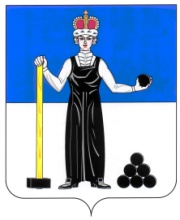 КОНТРОЛЬНО-СЧЕТНАЯ ПАЛАТААЛЕКСАНДРОВСКОГО МУНИЦИПАЛЬНОГО ОКРУГА ПЕРМСКОГО КРАЯ618320, Пермский край, г. Александровск,  ул. Ленина, д. 20а ОГРН  1205900011789  ИНН 5911081620  КПП 591101001тел. (34274)3-58-01ЗАКЛЮЧЕНИЕПоказателиУтвержденный бюджет на 2021 год (в ред. Думы  АМО от 24.06.2021 года № 192) (далее по тексту - УБ)Уточненный план на 2021 год (постановление АМО  от 12.08.2021  № 311 (далее по тексту - УП)Утвержденные бюджетные назначения в соответствии с отчетом об исполнении бюджета на 01.07.2021 ф. 0503117Кассовый план на 01.07.2021 года(КП)Исполнено за 1 полугодие   2021 года% исполнения% исполнения% исполненияПоказателиУтвержденный бюджет на 2021 год (в ред. Думы  АМО от 24.06.2021 года № 192) (далее по тексту - УБ)Уточненный план на 2021 год (постановление АМО  от 12.08.2021  № 311 (далее по тексту - УП)Утвержденные бюджетные назначения в соответствии с отчетом об исполнении бюджета на 01.07.2021 ф. 0503117Кассовый план на 01.07.2021 года(КП)Исполнено за 1 полугодие   2021 годаУБУПКПДоходы 825849,0825849,0825349,0372638,3351098,742,542,594,2Расходы 881162,5881162,5898421,6406969,2373316,042,442,491,7Дефицит (профицит)-55313,5-55313,5-73072,6-34330,9-22217,3хххГодУточненный план Кассовый план на 1 полугодие Исполнено за 1 полугодие % исполнения% исполненияГодУточненный план Кассовый план на 1 полугодие Исполнено за 1 полугодие уточненного планакассового плана20201085903,6584010379876,835,053,82021825849,0372638,3351098,742,594,2ГодУточненный план Кассовый план на 1 полугодие Исполнено за 1 полугодие % исполнения% исполненияГодУточненный план Кассовый план на 1 полугодие Исполнено за 1 полугодие уточненного планакассового плана20201112964,3563828,6340171,330,660,32021881162,5406969,2373316,042,491,7Наименование групп доходовУточненный утвержденный бюджет (решение Думы АМО в ред.от 24.06.2021 года № 192)  Уточненный план  (Постановле-ние АМО № 311)  Кассовый план на 01.07.2021 годаФактисполнения на 01.07.2021 года% исполнения% исполнения% исполненияФакт исполнения на 01.07.2020 года1 полугодие 2021/ 1 полугодие  2020, %Наименование групп доходовУточненный утвержденный бюджет (решение Думы АМО в ред.от 24.06.2021 года № 192)  Уточненный план  (Постановле-ние АМО № 311)  Кассовый план на 01.07.2021 годаФактисполнения на 01.07.2021 годаУБУПКПФакт исполнения на 01.07.2020 года1 полугодие 2021/ 1 полугодие  2020, %134567891011Всего доходов, в том числе: 825849,0825849,0372638,3351098,742,542,594,2379876,892,4налоговые и неналоговые доходы, в т.ч.:164058,5164058,565807,067155,740,140,1102,065 395,6102,7-налоговые доходы, в т.ч.:136512,7136512,751800,051463,737,737,799,453 304,296,5НДФЛ78554,078554,036500,036106,346,046,098,935 018,8103,1Акцизы9344,79344,74760,0     4791,251,351,3100,74 069,9117,7ЕНВД000-21,10001 745,60,0ЕСХН---61,300000,0Налог, взимаемый с применением патентной системы налогообложения160016001170,01174,373,473,4100,41 066,1110,1Налог на имущество физических лиц10500,010500,0920,0919,08,88,899,9780,2117,8Транспортный налог20526,020526,03500,03515,117,117,1100,43 768,993,3Земельный налог12288,012288,02850,02824,323,023,099,15 247,053,8Государственная пошлина3700,03700,02100,02093,356,656,699,71 607,7130,2-неналоговые доходы, в т.ч.:27545,827545,814007,015692,057,057,0112,012 091,4129,8Арендная плата за земельные участки12329,312329,36408,26408,452,052,0100,0981065,3Доходы от сдачи в аренду имущества6493,36493,32913,41639,925,325,356,32021,681,1Доходы от перечисления части прибыли муниципальных унитарных предприятий121,7121,70,00,00,00,00,0259,80,0плата за негативное воздействие на окружающую среду 514,9514,9400,4404,378,578,5101,0256,4157,7доходы от оказания платных услуг и компенсации затрат 7085,67085,63697,56291,888,888,8170,11 590,8395,5доходы от продажи материальных и нематериальных активов343,5343,57,5254,674,174,13394,78,47,5Штрафы, санкции, возмещение ущерба657,5657,5580,0693,1105,4105,4119,51 091,163,5Прочие неналоговые доходы0,00,00,0-0,10,00,00,00,00,0безвозмездные поступления661790,5661790,5306831,3283943,042,942,992,5314 481,290,2ПоказателиФакт исполненияФакт исполнения1 полугодие 2021 года/1 полугодие  2020 годаПоказатели2020 год2021год1 полугодие 2021 года/1 полугодие  2020 годаСреднегодовая численность населения АМО (в соответствии с постановлением ААМР № 463 от 17.09.2020), чел.265952608598,1Доходы бюджета АМО на душу населения за 1 полугодие, руб., в том числе:14,2813,4694,3- налоговые доходы2,001,9798,5- неналоговые доходы0,450,60133,3- безвозмездные поступления11,8310,8992,1Дебиторская задолженность по доходамЗадолженность на 01.01.2021 годаЗадолженность на 01.01.2021 годаЗадолженность на 01.07.2021 годаЗадолженность на 01.07.2021 годаЗадолженность на 01.07.2021 годаРост (снижение) за 1 полугодие  2021 годаРост (снижение) за 1 полугодие  2021 годаДебиторская задолженность по доходамвсегов том числе просроченная дебиторская задолженность всеговсегов том числе просроченная дебиторская задолженность сумма%Дебиторская задолженность по доходамвсегов том числе просроченная дебиторская задолженность % в общем объеме задолженностив том числе просроченная дебиторская задолженность сумма%Доходы от налогов, в том числе:     земельный налог     налог на имущество27761,020817,66943,427761,020817,66943,430132,524046,06086,55,24,11,130132,524046,06086,52371,53228,4-856,9108,5115,587,7Доходы от операционной аренды.5976,21522,19833,71,71361,43857,5164,5Доходы от платежей при пользовании природными ресурсами.76643,636731,370235,312,136665,6-6408,391,6Иные доходы от собственности1337,60,01337,30,20,0-0,399,9Доходы от оказания платных услуг (работ).234,10,0262,40,00,028,3112,1Доходы от условных арендных платежей47,00,039,60,00,0-7,484,3Доходы от прочих сумм принудительного изъятия.162,934,1156,80,025,5-6,196,3Доходы по безвозмездным поступлениям текущего характера от других бюджетов бюджетной системы Российской Федерации16712,80,0470169,580,80,0453456,72813,2Итого128875,266048,5582167,1100,068185,0453291,9451,7Наименование показателяУточненный план на  2021 год (постановление № 311)Кассовый планФакт исполнения на 01.07.  2021 года% исполнения% исполненияУдельный вес к общему объему расходов (%)Наименование показателяУточненный план на  2021 год (постановление № 311)Кассовый планФакт исполнения на 01.07.  2021 годауточненного планакассового планаУдельный вес к общему объему расходов (%)Управление образования Администрации АМР1489,61489,61489,6100,0100,00,4Администрация АМР68160,268160,268160,2100,0100,018,3Финансовое управление Администрации АМР3543,73543,73543,7100,00100,00,9Администрация АМО786038,7325090,8292348,237,289,978,3Контрольно-счетная палата АМО3347,01667,8763,922,845,80,2Дума АМО1841,01044,91044,356,799,90,3Финансовое управление Администрации АМО16742,35972,25966,135,699,91,6Всего расходов881162,5406969,2373316,042,491,7100,0Наименование показателяУточненный утвержденный бюджет (решение Думы АМО ред. от 24.06.2021 года № 192Уточненный план на 2021 год (постановление № 311)Кассовый планФакт исполнения на 01.07.2021 года% исполнения% исполнения% исполнения% в общем объеме расходов в 2021г.Наименование показателяУточненный утвержденный бюджет (решение Думы АМО ред. от 24.06.2021 года № 192Уточненный план на 2021 год (постановление № 311)Кассовый планФакт исполнения на 01.07.2021 годаутвержденного Думой  АМО планауточненного планакассового плана% в общем объеме расходов в 2021г.Общегосударственные вопросы (раздел 0100)106118,7106118,757264,555970,152,752,797,715,0Национальная безопасность и правоохранительная деятельность(раздел 0300)5101,35101,32257,31928,337,837,885,40,5Национальная экономика     (раздел 0400)115144,1115144,120624,520489,517,817,899,35,5Жилищно-коммунальное хозяйство (раздел 0500)81705,681705,623354,315593,419,119,166,84,2Охрана окружающей среды (раздел 0600)5,05,00,00,00,00,00,00,0Образование (раздел 0700)428007,0428007,0233493,3219265,851,251,293,958,7Культура и кинематография (раздел 0800)66162,666162,625240,925240,938,138,1100,06,7Здравоохранение (раздел 0900)665,8665,80,00,00,00,00,00,0Социальная политика(раздел 1000)39412,039412,024397,814801,837,637,660,74,0Физическая культура и спорт (раздел 1100)36755,236755,218866,618556,250,550,598,45,0Средства массовой информации (раздел 1200)2070,42070,41468,01468,070,970,9100,00,4Обслуживание государственного и муниципального долга (раздел 1300)15,015,02,02,013,313,3100,00,0Всего расходов881162,5881162,5406969,2373316,042,442,491,7100,0№                                                                                             п/пНаименование программыУтвержден-ный бюджет (реш. Думы  АМО  от 24.06.2021г.)Уточнен-ный план (Постановлением № 311)Кассовый планФакт исполнения на 01.07.2021 года% исполнения% исполнения% исполнения% в общем объеме расходов в 2021 годаФакт исполнения на 01.07.2020 годафакт исполнения 1 полугодия 2021 года / факт исполнения 1 полугодия 2020 года  №                                                                                             п/пНаименование программыУтвержден-ный бюджет (реш. Думы  АМО  от 24.06.2021г.)Уточнен-ный план (Постановлением № 311)Кассовый планФакт исполнения на 01.07.2021 годаутвержденного бюджетауточ-нен-ного планакассового плана% в общем объеме расходов в 2021 годаФакт исполнения на 01.07.2020 годафакт исполнения 1 полугодия 2021 года / факт исполнения 1 полугодия 2020 года  1Муниципальная программа «Развитие системы образования АМО»452515,3452515,4246506,9230143,550,950,993,461,7205586,5111,92Муниципальная программа «Благоустройство территории АМО»29353,129353,15411,85356,218,218,299,01,46118,587,53Муниципальная программа «Развитие малого и среднего предпринимательства и потребительского рынка в АМО» 370,0370,04,04,01,11,1100,00,00,00,04Муниципальная программа «Обеспечение безопасности граждан АМО»5101,25101,22257,31928,337,837,885,40,51981,697,35Муниципальная программа «Развитие культуры, спорта и туризма АМО»102921,3102921,343386,443076,041,941,999,311,540516,5106,36Муниципальная программа «Социальная поддержка жителей АМО»15533,715533,711900,35039,232,432,442,31,36436,978,37Муниципальная программа «Организация транспортного обслуживания населения АМО»11999,711999,63997,03988,333,233,299,81,13391,1117,68Муниципальная программа «Экология и охрана окружающей среды в АМО»1000,41054,475,354,05,45,171,70,0439,012,39Муниципальная программа «Реформирование и развитие муниципальной службы в администрации АМО»200,0200,00,00,00,00,00,00,00,00,010Муниципальная программа «Управление муниципальным имуществом АМО»12623,112623,15971,15366,142,542,589,91,43975,0135,011Муниципальная программа «Обеспечение безопасности дорожного движения на территории АМО»101752,2101752,216324,716324,716,016,0100,04,417720,692,112Муниципальная программа «Управление земельными ресурсами АМО»5029,45029,42046,12046,140,740,7100,00,62051,699,713Муниципальная  программа «Управление коммунальным хозяйством АМО» 41370,041316,28125,35125,312,412,463,11,48221,662,314Муниципальная  программа «Ликвидация ветхого и аварийного жилого фонда в АМО»  8749,08749,28749,24016,945,945,945,91,1662,6606,215Муниципальная  программа «Градостроительная деятельность в АМО»300,0300,00,00,00,00,00,00,00,00,016Реализация муниципальных программ, приоритетных муниципальных проектов в рамках приоритетных региональных проектов, инвестиционных проектов АМО.398,6398,70,00,00,00,00,00,04760,00,017Реализация программы развития АМО.8,28,10,00,00,00,00,00,00,00,0ИтогоИтого789325,3789225,6354755,4322468,640,940,990,986,4301861,5106,8Непрограммные мероприятия91937,291936,952213,850847,455,355,397,413,638309,8132,7Всего расходовВсего расходов881162,5881162,5406969,2373316,042,442,491,7100,0340171,3109,7ПоказателиКассовый планИсполнение кассового плана% исполнения кассового планаУточненный план  % исполнения уточненного планаПодпрограмма «Развитие системы дошкольного образования АМО», в том числе основные мероприятия:93747,190769,896,8171721,152,9Обеспечение деятельности казенных и бюджетных учреждений  91667,189238,897,4168071,153,1Меры социальной поддержки специалистам, работающим и проживающим в сельской местности и поселках городского типа (рабочих поселках), по оплате жилого помещения и коммунальных услуг2080,01531,073,63650,041,9Подпрограмма «Развитие системы начального общего, основного общего, среднего общего образования АМО»,  в том числе основные мероприятия:1269941117867,892,8230015,651,2Обеспечение деятельности казенных и бюджетных учреждений  123399,1114804,893,0224431,651,1Меры социальной поддержки специалистам, работающим и проживающим в сельской местности и поселках городского типа (рабочих поселках), по оплате жилого помещения и коммунальных услуг3595,03063,085,25584,054,9Подпрограмма «Развитие системы воспитания и дополнительного образования АМО», в том числе основные мероприятия:15012,014180,394,530565,446,4Обеспечение деятельности казенных и бюджетных учреждений  14573,513799,594,730015,446,0Реализация программы с одаренными детьми АМО «»Золотые россыпи»59,559,5100,0120,049,6Меры социальной поддержки специалистам, работающим и проживающим в сельской местности и поселках городского типа (рабочих поселках), по оплате жилого помещения и коммунальных услуг379,0321,384,8430,074,7Подпрограмма «Обеспечение реализации программы «Развитие системы образования АМО» и прочие мероприятия в области образования», в том числе основные мероприятия:5928,75421,991,512538,443,2Обеспечение деятельности управления образования АМО1358,61358,6100,03389,740,1Обеспечение деятельности казенных и бюджетных учреждений  4570,14063,388,99148,744,4Подпрограмма «Развитие системы отдыха, оздоровления и занятости детей и подростков АМО в каникулярное время»,  в том числе основные мероприятия:4825,01903,739,57674,924,8Организация отдыха, оздоровления и занятости детей и подростков в каникулярное время 4825,01903,739,57640,724,9Временное трудоустройство несовершеннолетних граждан.0,00,00,034,20,0Итого246506,9230143,593,4452515,450,9ПоказателиКассовый планИсполнение кассового плана% исполнения кассового планаУточненный план  % исполнения уточненного планаОсновное мероприятие «Обеспечение комфортного проживания на территории округа», в том числе:5411,85356,299,013772,738,9- реализация мероприятий по содержанию территории населенных пунктов (в т.ч. содержание кладбищ); 551,1551,1100,02892,919,1- субсидии организациям осуществляющим содержание и эксплуатацию уличных сетей наружного освещения населенных пунктов округа;4685,14685,1100,010204,045,9- оплата потребления электроэнергии на нужды наружного освещения;120,0120,0100,0120,0100,0-реализация мероприятий, направленных на комплексное развитие сельских территорий (благоустройство сельских территорий); 55,60,00,0555,80,0Основное мероприятие «Формирование современной среды (в рамках национального проекта «Жилье и городская среда»)», в том числе:0,00,00,05266,70,0- Поддержка муниципальных программ формирования современной городской среды (расходы, не софинансируемые из федерального бюджета);0,00,00,05266,70,0Основное мероприятие «Содержание мест массового отдыха населения)», в том числе:0,00,00,0116,70,0- праздничное оформление мест массового отдыха населения;0,00,00,0116,70,0Основное мероприятие «Федеральный проект «Формирование комфортной городской среды», в том числе:0,00,00,010197,00,0- реализация программ формирования современной городской среды0,00,00,010197,00,0Итого5411,85356,299,029353,118,2ПоказателиКассовый планИсполнение кассового плана% исполнения кассового планаУточненный план  % исполнения уточненного планаПодпрограмма «Общественная безопасность и профилактика правонарушений в АМО ПК», в том числе основные мероприятия:1910,91581,982,83909,640,5Снижение уровня преступности, в том числе доля преступлений в общественных местах, количества преступлений, совершенных несовершеннолетними.472,0143,030,3571,625,0Мероприятия по обеспечению готовности к реагированию на угрозу или возникновение чрезвычайных ситуаций.1438,91438,9100,03338,043,1Подпрограмма «Обеспечение первичных мер пожарной безопасности АМО»346,4346,4100,01160,129,9Основное мероприятие «Снижение количества пожаров и погибших на пожарах»346,4346,4100,01160,129,9Подпрограмма «Противодействие терроризму и развитие межнациональных отношений в АМО», в том числе основные мероприятия:0,00,00,031,50,0Основное мероприятие  «Развитие межнациональных отношений в АМО»0,00,00,031,50,0Итого2257,31928,385,45101,237,8ПоказателиКассовый планИсполнение кассового плана% исполнения кассового планаУточненный план  % исполнения уточненного планаПодпрограмма «Развитие  культуры в АМО», в том числе основные мероприятия:   25536,125240,998,867786,737,2Культурно – массовые мероприятия377,3377,3100,0841,244,9Обеспечение деятельности казенных и бюджетных учреждений24863,624863,6100,051002,048,8Ремонт учреждений культуры в рамках Программы развития АМО ПК на 2020 -2022 годы 0,00,00,012451,50,0Реализация муниципальных программ, приоритетных муниципальных проектов в рамках приоритетных региональных проектов, инвестиционных проектов АМО 295,20,00,03492,00,0Подпрограмма «Развитие физической культуры, спорта  в АМО» в том числе основные мероприятия:   17850,317835,199,934410,051,8Спортивные мероприятия205,3205,3100,0543,137,8Обеспечение деятельности казенных и бюджетных учреждений17119,617119,6100,033323,151,4Развитие инфраструктуры и материально – технической базы525,4525,3100,0543,896,6Подпрограмма «Развитие молодежной политики в АМО» в том числе основные мероприятия:   0,00,00,084,00,0Развитие молодежной политики в АМО0,00,00,084,00,0Подпрограмма «Обеспечение сохранности, благоустройства и ремонта памятников ВОВ,  воинских захоронений в АМО» в том числе основные мероприятия:   0,00,00,0640,60,0Приведение в надлежащее состояние всех памятников ВОВ, воинских захоронений0,00,00,0640,60,0Итого43386,443076,099,3102921,341,9ПоказателиКассовый планИсполнение кассового плана% исполнения кассового планаУточненный план  % исполнения уточненного планаПодпрограмма «Реализация системы мер социальной помощи и поддержки отдельных категорий граждан АМО», в том числе основные мероприятия:   4986,14986,1100,08462,458,9Поддержка социально – ориентированных некоммерческих организаций» 340,9340,9100,0795,242,9Меры социальной помощи и поддержки отдельных категорий населения АМР, в том числе: - пенсии за выслугу лет лицам, замещающим муниципальные должности муниципального образования, муниципальным служащим АМО;  - обеспечение работников бюджетной сферы ПК путевками на санаторно – курортное лечение и оздоровление;   - обеспечение жильем отдельных категорий граждан, установленных Федеральным законом от 12.01.1995г. № 5-ФЗ «О ветеранах»;4645,23082,90,01562,34645,23082,90,01562,3100,0100,00,0100,07667,25829,7275,21562,360,652,90,0100,0Подпрограмма «Обеспечение детей – сирот и детей, оставшихся без попечения родителей, лиц из числа детей-сирот и детей, оставшихся без попечения родителей, жилыми помещениями специализированного жилищного фонда по договорам найма специализированных жилых помещений АМО», в том числе основные мероприятия:5486,253,11,05643,30,1Исполнение переданных государственных полномочий по обеспечению жилыми помещениями детей – сирот и детей, оставшихся без попечения родителей, лиц из числа детей – сирот и детей, оставшихся без попечения родителей»54886,253,11,05643,30,0Подпрограмма «Обеспечение жильем молодых семей в АМО», в том числе основные мероприятия:1428,00,00,01428,00,0Улучшение жилищных условий молодых семей, постоянно проживающих (зарегистрированных) на территории АМО;1428,00,00,01428,00,0Итого 11900,35039,242,415533,732,4ПоказателиКассовый планИсполнение кассового плана% исполнения кассового планаУточненный план  % исполнения уточненного планаОсновное мероприятие «Обеспечение населения услугами пассажирских перевозок, в том числе:   3997,03988,399,811999,633,2Организация транспортного сообщения между населенными пунктами с созданием безопасных условий для круглогодичных пассажирских перевозок3988,33988,3100,011483,233,2Возмещение затрат, связанных с организацией перевозки отдельных категорий граждан с использованием электронных социальных проездных документов, а также недополученных доходов юридическим лицам, индивидуальным предпринимателям от перевозки отдельных категорий граждан.8,70,00,0516,40,0Итого3997,03988,399,811999,633,2ПоказателиПланЗа 1 полугодие 2021 года%Количество построенных мест (площадок) накопления твердых коммунальных отходов в соответствии с санитарными нормами и правилами, шт. 0,00,00,0Уменьшение количества несанкционированных свалок на территории АМО, шт.89100,0Охват населения в экологическом образовании и просвещении, %52,052,0100,0Количество публикаций о состоянии охраны окружающей среды, шт.55100,0Площадь городских лесов, охваченных охраной, защитой, воспроизводством, га.590,0279,047,2ПоказателиКассовый планИсполнение кассового плана% исполнения кассового планаУточненный план  % исполнения уточненного планаПодпрограмма «Управление муниципальным имуществом казны АМО», в том числе основные мероприятия:5971,15366,189,912623,142,5Эффективное управление муниципальным имуществом, в том числе:5971,15366,189,912623,142,5- изготовление технических планов на автомобильные дороги0,00,00,0200,00,0- получение заключений об отсутствии объектов недвижимости, находящихся в муниципальной собственности16,516,5100,066,025,0- техническое обследование многоэтажного дома в п. Яйва0,00,00,0150,70,0- проведение рыночной оценки0,00,00,080,00,0- содержание муниципального имущества4602,44602,4100,09144,050,3- изготовление технических планов, актов обследования 0,00,00,0205,10,0- ремонт жилых(нежилых) помещений, находящихся в муниципальной собственности 278,6278,6100,01493,718,7- проведение обследований жилых помещений на предмет их непригодности для проживания15,015,0100,0225,06,7- снос расселенных жилых домов и нежилых зданий (сооружений), расположенных на территории муниципальных образований ПК.1058,6453,642,91058,642,8Итого5971,15366,189,912623,142,5ПоказателиКассовый планИсполнение кассового плана% исполнения кассового планаУточненный план  % исполнения уточненного планаПодпрограмма «Обеспечение безопасности дорожного движения на территории Александровского муниципального округа», в том числе основные мероприятия:16324,716324,7100,0101752,216,1Муниципальный дорожный фонд АМО, в том числе:16324,716324,7100,0101752,216,1- отбор проб и проведение лабораторных испытаний асфальтобетонного покрытия отремонтированных автомобильных дорог;0,00,00,0518,00,0- выполнение работ по ремонту автомобильных дорог общего пользования местного значения;270,3270,3100,0270,3100,0- содержание муниципальных автомобильных дорог общего пользования и искусственных сооружений на них;16054,416054,4100,030524,452,6- проектирование, строительство (реконструкция), капитальный ремонт и ремонт автомобильных дорог общего пользования местного значения, находящихся на территории ПК;0,00,00,070439,50,0Итого16324,716324,7100,0101752,216,1ПоказателиКассовый планИсполнение кассового плана% исполнения кассового планаУточненный план  % исполнения уточненного планаПодпрограмма «Управление земельными ресурсами АМО», в том числе основные мероприятия:2046,12046,1100,05029,440,7Обеспечение деятельности казенных и бюджетных учреждений2009,12009,1100,03952,550,8Мероприятия, направленные на обеспечение эффективности использования земельных участков АМО, в том числе:37,037,0100,01076,93,4- проведение рыночной оценки;131310,0180,07,2- проведение кадастровых работ;24,024,0100,0893,92,7- приобретение оборудования в целях проведения муниципального земельного контроля.0,00,00,03,00,0Итого2046,12046,1100,05029,440,7ПоказателиПлан на 2021 годЗа 1 полугодие 2021 года%Проведение рыночной оценки земельных участков, ед.30516,7Проведение кадастровых работ по земельным участкам, государственный кадастровый учет с целью их предоставления, ед.30516,7Проведение кадастровых работ по автомобильным дорогам, ед.200,0Приобретение оборудования в целях проведения муниципального земельного контроля, ед.100,0Проведение комплексных кадастровых работ в рамках федеральной целевой программы «Развитие единой государственной системы регистрации прав и кадастрового учета недвижимости» , ед.600,0ПоказателиКассовый планИсполнение кассового плана% исполнения кассового планаУточненный план  % исполнения уточненного планаОсновное мероприятие «Обеспечение качественного функционирования коммунального комплекса округа», в том числе:8125,35125,363,131812,216,1Разработка схем теплоснабжения,  водоснабжения и водоотведения населенных пунктов АМО0,00,00,0400,00,0Содержание системы водоснабжения в п. Люзень162,4162,4100,0450,036,1Субсидии на финансовое обеспечение затрат в рамках мер по предупреждению банкротства и восстановлению платежеспособности муниципальных унитарных предприятий муниципального образования АМО306,1306,1100,05098,66,0Выплаты по энергосервисному контракту 0,00,00,02400,00,0Субсидии муниципальным унитарным предприятиям на подготовку объектов коммунального хозяйства округа к работе в осенне-зимний период 2021-2022 (МУП «Теплоэнергетика») 0,00,00,05522,80,0Подготовка объектов теплоснабжения, водоснабжения, водоотведения, эксплуатируемых МКП ВВГП «Вильва – Водоканал»0,00,00,05500,00,0Ремонт водопроводных сетей в п. Лытвенский  г. Александровска 185,5185,5100,0185,5100,0Ремонт водопровода в п. Люзень.346,3346,3100,0346,4100,0Устройство ограждения территории котельной п. Ивакинский Карьер0,00,00,0407,20,0Устройство периметрального  ограждения двух скважин в п. Скопкортная0,00,00,0387,50,0Ремонт дороги к скважинам в п. Скопкортная0,00,00,0146,50,0Исполнение обязательств собственника имущества и учредителя по несению бремени субсидиарной ответственности перед кредиторами МКП ВВГП «Вильва – Водоканал»0,00,00,02000,00,0Устройство ограждения территории котельной, расположенной по адресу п. Всевололдо - Вильва0,00,00,0380,80,0Субсидии МУП «Яйвадом» на подготовку объектов муниципального жилищного фонда к осенне - зимнему отопительному периоду 2021-2022гг. 0,00,00,0500,00,0Проведение аварийно – восстановительных работ в многоквартирных домах г. Александровска, в которых не осуществляется управление управляющей компанией0,00,00,0197,00,0Создание и содержание мест (площадок) накопления твердых коммунальных отходов на территории муниципального округа0,00,00,0440,90,0Приобретение контейнеров для сбора (складирования) твердых коммунальных отходов на контейнерных площадках, расположенных на территории ПК.0,00,00,0330,00,0Улучшение качества систем теплоснабжения на территориях муниципальных образований ПК, в том числе:        капитальные вложения в объекты муниципальной собственности 7125,07125,04125,04125,057,957,97125,07125,057,957,9Основное мероприятие «Финансовое обеспечение в рамках Программы развития АМО ПК на 2020-2022 годы», в том числе:0,00,00,09498,00,0Реализация программ развития преобразованных муниципальных образований 0,00,00,09498,00,0Итого8125,35125,363,141316,212,4ПоказателиПлан на 2021 годЗа 1 полугодие 2021 года%Разработанные схемы теплоснабжения, водоснабжения и водоотведения населенных пунктов АМО, шт.100,0Приобретение коммунальной техники, шт.200,0Разработанная проектно – сметная документация на строительство двух блочно – модульных газовых котельных в п. Карьер – Известняк, шт.100,0Разработанная проектно – сметная локументация на строительство двух блочно – модульных газовых котельных в г. Александровск, шт.100,0ПоказателиКассовый планИсполнение кассового плана% исполнения кассового планаУточненный план  % исполнения уточненного планаПодпрограмма «Ликвидация ветхого и аварийного жилого фонда в АМО», в том числе основные мероприятия:8749,24016,945,98479,245,9Приобретение в муниципальную собственность АМО благоустроенных жилых помещений, в том числе:2617,31116,242,72617,342,7     - приобретение благоустроенных жилых помещений граждан, проживающих в аварийных домах, в том числе:           капитальные вложения2617,32617,31116,21116,242,742,72617,32617,342,742,7Обеспечение мероприятий по переселению граждан из аварийного жилищного фонда, предоставляемых в целях реализации мероприятий федерального проекта «Обеспечение устойчивого сокращения непригодного для проживания жилищного фонда», в том числе:6131,92900,747,36131,947,3       - обеспечение устойчивого сокращения непригодного для проживания жилого фонда, в том числе:             капитальные вложения             социальное обеспечение и иные выплаты населению5706,35105,9600,42755,72755,70,048,354,00,05706,35105,9600,448,354,00,0       - реализация мероприятий по обеспечению устойчивого сокращения непригодного для проживания жилого фонда, в том числе:             капитальные вложения             социальное обеспечение и иные выплаты населению425,6394,031,6145,0145,00,034,136,80,0425,6394,031,634,136,80,0Итого8749,24016,945,98749,245,9ПоказателиПлан на 2021 годЗа 1 полугодие 2021 года%Площадь переселяемых помещений (по первому мероприятию), кв.м.160,398,961,7Количество переселяемых граждан, чел.271970,4Площадь переселяемых помещений (по второму мероприятию), кв.м.470,4310,966,1                                                                                             п/пНепрограммные  расходыУточненный утвержденный планУточненный план Кассовый планФакт исполнения на 01.07.2021% исполнения% исполнения% исполнения% в общем объеме расходов                                                                                              п/пНепрограммные  расходыУточненный утвержденный планУточненный план Кассовый планФакт исполнения на 01.07.2021уточненного утвержденного планауточненного планакассового плана% в общем объеме расходов 1 Обеспечение деятельности руководства и управления в сфере установленных функций органов местного самоуправления.69210,769210,637930,536677,853,053,096,79,82 Обеспечение деятельности казенных и бюджетных учреждений.13270,713270,76931,56931,552,252,2100,01,93Резервные фонды.1000,01000,0667,4667,466,766,7100,00,24Реализация государственных функций, связанных с общегосударственным управлением.7790,07789,86684,46570,784,384,498,31,75Иные  межбюджетные трансферты665,8665,80,00,00,00,00,00,0Итого91937,291936,952213,850847,455,355,397,413,6Всего расходов881162,5881162,5406969,2373316,042,442,491,7100,0ПоказателиФакт исполнения 1 полугодияФакт исполнения 1 полугодия1 полугодие  2019 года/1 полугодие  2018 годаПоказатели2020 год2021 год1 полугодие  2019 года/1 полугодие  2018 годаСреднегодовая численность населения АМО (в соответствии с постановлением ААМР № 463 от 17.09.2020), чел.265952608598,1Расходы бюджета АМР на душу населения.12,7914,31111,9Наименование учрежденияНаименование муниципальной услуги, работы Наименование показателя, единицаизмеренияОбъем, утвержден-ный муниципальным заданиемФактический объем оказанных муниципальных услуг, работ% исполненияДошкольные образовательные учрежденияДошкольные образовательные учрежденияДошкольные образовательные учрежденияДошкольные образовательные учрежденияДошкольные образовательные учрежденияДошкольные образовательные учрежденияМБДОУ "Детский сад № 15"Присмотр и уход  за детьмиРеализация основных общеобразовательных программ дошкольного образованияЧисло детей, чел.Число детей, чел.36436435535597,597,5МБДОУ "Детский сад № 16"Присмотр и уход  за детьмиРеализация основных общеобразовательных программ дошкольного образованияЧисло детей, чел.Число детей, чел.336336361361107,4107,4МБДОУ "Детский сад № 19"Присмотр и уход  за детьмиРеализация основных общеобразовательных программ дошкольного образованияЧисло детей, чел.Число детей, чел.278278297297106,8106,8МБДОУ "Детский сад № 23"Присмотр и уход  за детьмиРеализация основных общеобразовательных программ дошкольного образованияЧисло детей, чел.Число детей, чел.232232249249107,3107,3МБДОУ "Детский сад № 30"Присмотр и уход  за детьмиРеализация основных общеобразовательных программ дошкольного образованияЧисло детей, чел.Число детей, чел.184184197197107,1107,1Общеобразовательные учрежденияОбщеобразовательные учрежденияОбщеобразовательные учрежденияОбщеобразовательные учрежденияОбщеобразовательные учрежденияОбщеобразовательные учрежденияМБОУ "БСОШ № 1"Реализация основных общеобразовательных программ начального общего образованияРеализация основных общеобразовательных программ основного общего образованияРеализация основных общеобразовательных программ среднего общего образования ИтогоЧисло обучающихся всего, чел.Число обучающихся всего, чел.Число обучающихся всего, чел.Число обучающихся всего, чел.278326846882693406167096,8104,372,697,4МБОУ "Гимназия"Реализация основных общеобразовательных программ начального общего образованияРеализация основных общеобразовательных программ основного общего образованияРеализация основных общеобразовательных программ среднего общего образования ИтогоЧисло обучающихся всего, чел.Число обучающихся всего, чел.Число обучающихся всего, чел.Число обучающихся всего, чел.1361783334713617533344100,098,3100,099,1МБОУ "ООШ № 8 им. А.П.Чехова"Реализация основных общеобразовательных программ начального общего образованияРеализация основных общеобразовательных программ основного общего образованияИтогоЧисло обучающихся всего, чел.Число обучающихся всего, чел.Число обучающихся всего, чел.18722841518522741298,999,699,3МБОУ "СОШ п.Яйва"Реализация основных общеобразовательных программ начального общего образованияРеализация основных общеобразовательных программ основного общего образованияРеализация основных общеобразовательных программ среднего общего образования ИтогоЧисло обучающихся всего, чел.Число обучающихся всего, чел.Число обучающихся всего, чел.Число обучающихся всего, чел.483523591065486526601072100,6100,6101,7100,7МБОУ "СОШ № 6"Реализация основных общеобразовательных программ начального общего образованияРеализация основных общеобразовательных программ основного общего образованияРеализация основных общеобразовательных программ среднего общего образования ИтогоЧисло обучающихся всего, чел.Число обучающихся всего, чел.Число обучающихся всего, чел.Число обучающихся всего, чел.2392696156924227158571101,3100,795,1100,4Учреждения дополнительного образованияУчреждения дополнительного образованияУчреждения дополнительного образованияУчреждения дополнительного образованияУчреждения дополнительного образованияУчреждения дополнительного образованияМБУ ДО "ДШИ"Реализация дополнительных общеобразовательных программ  (художественная направленность)Реализация дополнительных общеобразовательных предпрофессиональных  программ, в том числе:фортепианонародные инструментыструнные инструментыживопись.ИтогоЧисло обучающихся, чел.Число обучающихся, чел.Число обучающихся, чел.Число обучающихся, чел.Число обучающихся, чел.Число обучающихся, чел.Число обучающихся, чел.229146284131013752191462841310136595,6100,0100,0100,0100,0100,097,3МБУ ДО "ДЮЦ "Горизонт"Реализация дополнительных общеобразовательных общеразвивающих программ, в том числе по направленности образовательной программы:техническаяестественнонаучнаяхудожественнаятуристко-краеведческаясоциально - педагогическаяЧисло обучающихся, чел.Число обучающихся, чел.Число обучающихся, чел.Число обучающихся, чел.Число обучающихся, чел.Число обучающихся, чел.9751677029122222597516770291222225100,0100,0100,0100,0100,0100,0Культура и спортКультура и спортКультура и спортКультура и спортКультура и спортКультура и спортМБУ «Юпитер»Показ кинофильмовПроведение занятий физкультурно – спортивной направленности по месту проживания гражданЧисло зрителей, чел.Число зрителей, чел.79049251108964,796,7МБУ «Центральная городская библиотека»Библиотечное, библиографическое и информационное обслуживание пользователей библиотек.Количество посещений, чел.2620726211100,0МБУ «Центр культуры, спорта, туризма, молодежной политики и военно – патриотического воспитания «Химик»Организация деятельности клубных формирований и формирований самодеятельного народного творчества:Организация  и проведение культурно – массовых мероприятийОрганизация деятельности клубных формирований и формирований самодельного народного творчестваПроведение занятий физкультурно – спортивной направленности по месту проживания гражданКоличество участников мероприятий, чел.Количество участников в клубных формированиях, чел. чел.958325557577722320660,387,5361,4МБУ «Александровская спортивная школа»Спортивная подготовка по олимпийским видам (число лиц, прошедших спортивную подготовку):     Лыжные гонки (тренировочный этап)     Лыжные гонки (этап начальной подготовки)   Баскетбол  (этап начальной подготовки)Баскетбол (тренировочный этап)Волейбол (тренировочный этап)Волейбол (этап начальной подготовки)Хоккей (тренировочный этап)Хоккей (этап спортивно - оздоровительный)Футбол (тренировочный этап)Футбол (этап начальной подготовки)Спортивная подготовка по не олимпийским видам спорта: паурлифтинг          (тренировочный этап)  рукопашный бой (тренировочный этап)   самбо (этап начальной подготовки)чел.чел.чел.чел.чел.чел.чел.чел.чел.чел.чел.чел.чел.443515151617208829173040203335151516172088291730402075,0100,0100,0100,0100,0100,0100,0100,0100,0100,0100,0100,0100,0МБУ Краеведческий музей»Публичный показ музейных предметов, музейных коллекций Число посетителей, чел.14861560105,0МБУ «Городской дворец культуры»Организация и проведение культурно – массовых мероприятийКоличество посещений учреждений культуры в расчете на 1тыс. жителей в год (платных мероприятий) , тыс.чел. Нац.проект КультураКоличество участников культурно-массовых мероприятий, чел.19,232500220,6220619107,282,5МБУ «Редакция газеты «Боевой путь»Осуществление издательской деятельностикв.см.17500017400799,4